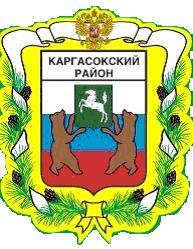 МУНИЦИПАЛЬНОЕ ОБРАЗОВАНИЕ «Каргасокский район»ТОМСКАЯ ОБЛАСТЬГЛАВА КАРГАСОКСКОГО РАЙОНА                                          ПОСТАНОВЛЕНИЕ(в ред. Пост. от 05.09.2011 № 211)                                          ПОСТАНОВЛЕНИЕ(в ред. Пост. от 05.09.2011 № 211)18.05.2010№ 75 № 75 с. КаргасокО конкурсе предпринимательских проектов субъектов малого предпринимательства, «СТАРТ»УтвержденпостановлениемГлавы Каргасокского районаот 18.05.2010 № 75  Приложение 1ПОРЯДОКПРОВЕДЕНИЯ КОНКУРСА ПРЕДПРИНИМАТЕЛЬСКИХПРОЕКТОВ СУБЪЕКТОВ МАЛОГО ПРЕДПРИНИМАТЕЛЬСТВА «СТАРТ»1. ОБЩИЕ ПОЛОЖЕНИЯ1. Настоящий Порядок проведения конкурса предпринимательских проектов субъектов малого предпринимательства, "СТАРТ" (далее - Конкурс)  разработан в целях реализации долгосрочной целевой Программы «Развитие субъектов малого и среднего предпринимательства в Каргасокском районе на 2011-2014г.г.», утвержденной постановлением Администрации Каргасокского района от 14.01.2011г. №1.2. Основным принципом организации и проведения Конкурса является создание равных условий для всех участников Конкурса (далее - участники).В Конкурсе могут участвовать субъекты малого предпринимательства, соответствующие требованиям Федерального закона от 24 июля 2007 года N 209-ФЗ "О развитии малого и среднего предпринимательства в Российской Федерации".При наличии  финансирования  Конкурсная процедура проводится несколько раз.3. Цель Конкурса - содействие занятости населения, поддержка трудовой и предпринимательской инициативы граждан, развитие малого предпринимательства в сфере производства продукции (выполнения работ, оказания услуг).4. Задачи Конкурса - выявление и муниципальная поддержка перспективных предпринимательских проектов.5. Победителям Конкурса (далее - Победитель) предоставляются субсидии в размере и порядке, предусмотренном разделом 9 настоящего Положения.6. Организатором Конкурса выступает: Администрация Каргасокского района в лице отдела экономики и социального развития.7. Организатор конкурса выполняет следующие функции:1) подготавливает проект повестки дня заседания конкурсной комиссии по проведению конкурса предпринимательских проектов субъектов малого предпринимательства "СТАРТ" (далее - Конкурсная комиссия);2) обеспечивает своевременное (не позднее, чем за 2 дня) оповещение членов Конкурсной комиссии о проведении заседания Конкурсной комиссии;3) информирует участников о ходе проведения Конкурса;4) осуществляет прием конкурсных заявок на участие в Конкурсе (далее - заявки);5) обеспечивает хранение представленных участниками заявок;6) предоставляет разъяснения участникам Конкурса по вопросам проведения Конкурса;7) обеспечивает исполнение решений Конкурсной комиссии;8) обеспечивает перечисление субсидии Победителям за счет средств районного бюджета, предусмотренных на реализацию долгосрочной целевой Программы «Развитие субъектов малого и среднего предпринимательства в Каргасокском районе на 2011-2014г.г.»;9) осуществляет мониторинг реализации предпринимательских проектов, получивших муниципальную поддержку;10) выполняет иные функции, определенные настоящим Порядком.8. Адреса и контактные данные Организатора Конкурса указаны в информационной карте Конкурса. Информационная карта Конкурса является неотъемлемой частью настоящего Порядка и размещается на сайте Администрации Каргасокского района по адресу  http://www.kargasok.ru в разделе «Экономика».2. КОНКУРСНАЯ КОМИССИЯ И ПОРЯДОК ЕЕ РАБОТЫ9. Для проведения Конкурса и рассмотрения отчетов победителей конкурса создается Конкурсная комиссия.10. Конкурсная комиссия формируется из представителей органов Администрации Каргасокского района, структурных подразделений Администрации Каргасокского района, Думы Каргасокского района (по согласованию) и иных организаций и учреждений (по согласованию). Состав Конкурсной комиссии утверждается постановлением Администрации Каргасокского района.11. Конкурсная комиссия в своей деятельности руководствуется действующим законодательством Российской Федерации и Томской области, а также настоящим Порядком.12. Конкурсная комиссия правомочна выполнять следующие функции:1) на первом заседании новой конкурсной процедуры Конкурсная комиссия:а) принимает решение об объявлении Конкурса, дате начала и окончания приема заявок;б) определяет условия проведения Конкурса:направления муниципальной  поддержки по видам экономической деятельности;минимальный рост оплаты труда (в %) наемных работников в течение первого года реализации предпринимательского проекта;в) формирует экспертную группу для оценки и сопоставления представленных заявок в соответствии с критериями оценки, определенными разделом 7 настоящего Положения. Состав экспертной группы по оценке и сопоставлению заявок состоит из представителей структурных подразделений Администрации Каргасокского района и утверждается протоколом заседания Конкурсной комиссии;2) на втором заседании, которое проводится не позднее десяти календарных дней с даты окончания приема заявок, Конкурсная комиссия:а) вскрывает конверты с заявками на участие в Конкурсе;б) рассматривает заявки участников Конкурса и проверяет наличие всех требуемых документов, регламентированных информационной картой Конкурса;в) устанавливает дату третьего заседания Конкурсной комиссии (не позднее 10 календарных дней со дня проведения второго заседания Конкурсной комиссии);3) на третьем заседании Конкурсная комиссия:а) заслушивает заключение экспертной группы о результатах ее работы по оценке и сопоставлению заявок;б) допускает участников Конкурса к дальнейшему участию в Конкурсе;в) отказывает участнику(-ам) Конкурса в допуске к дальнейшему участию в Конкурсе;г) устанавливает минимально необходимое значение рейтинга заявки, при котором участники Конкурса признаются Победителями;д) определяет Победителей Конкурса из числа участников Конкурса;е) принимает решения по иным вопросам в пределах своих функций.4) Последующие заседания комиссии проводятся ежеквартально для рассмотрения отчетов победителей конкурса13. Заседание Конкурсной комиссии правомочно, если на нем присутствует не менее половины членов комиссии.14. Первое и третье заседания Конкурсной комиссии могут проходить путем заочного голосования. Решение о проведении заседания Конкурсной комиссии путем заочного голосования (заочное рассмотрение и голосование по вопросам повестки дня заседания Конкурсной комиссии) принимается председателем Конкурсной комиссии.В этом случае секретарь Конкурсной комиссии направляет членам Конкурсной комиссии все необходимые для заочного рассмотрения и голосования по вопросам заседания документы. Член Конкурсной комиссии обязан в недельный срок после получения документов в письменном виде изложить свое мнение по поставленным вопросам и передать его секретарю Конкурсной комиссии.15. На заседания Конкурсной комиссии по рассмотрению заявок на участие в Конкурсе и подведении итогов Конкурса участники Конкурса или их представители не допускаются.16. Решения Конкурсной комиссии  оформляются протоколами заседания Конкурсной комиссии, которые подписываются председателем и секретарем Конкурсной комиссии. Протоколы заседания ведет секретарь Конкурсной комиссии.17. Решение Конкурсной комиссии принимается по результатам открытого голосования. Решение считается принятым, если за него проголосовало большинство членов Конкурсной комиссии, участвовавших в голосовании. В случае равенства голосов голос председателя Конкурсной комиссии является решающим. Секретарь Конкурсной комиссии в голосовании не участвует.3. ОБЪЯВЛЕНИЕ КОНКУРСА18. Объявление о проведении Конкурса подлежит официальному опубликованию путем его размещения в районной газете «Северная правда» и на официальном сайте Администрации Каргасокского района по адресу: http://www.kargasok.ru в разделе «Экономика».19. Объявление о проведении Конкурса должно содержать следующую информацию:1) дату и время начала и окончания приема заявок (срок приема заявок не менее 30 календарных дней);2) направления муниципальной поддержки по видам экономической деятельности согласно Общероссийскому классификатору видов экономической деятельности (далее - ОКВЭД);3) минимальный рост оплаты труда (в %) наемных работников в первый год реализации предпринимательского проекта;4) адрес для отправки заявок по почте;5) адрес местонахождения Организатора Конкурса;6) контактные телефоны;7) контактные e-mail.Одновременно с опубликованием объявления о проведении Конкурса настоящий Порядок размещается на официальном информационном сайте Администрации Каргасокского района по адресу: http://www.kargasok.ru в разделе «Экономика».4. ТРЕБОВАНИЯ К УЧАСТНИКАМ КОНКУРСА20. К участию в Конкурсе допускаются субъекты малого предпринимательства, соответствующие требованиям Федерального закона от 24 июля 2007 года N 209-ФЗ «О развитии малого и среднего предпринимательства в Российской Федерации» которые:являются вновь зарегистрированными или действующими на дату проведения Конкурса не более двух лет;не находятся в состоянии прекращения деятельности в качестве субъекта малого предпринимательства, в том числе банкротства;не имеют просроченной задолженности по уплате налогов и иных обязательных платежей в бюджеты всех уровней и внебюджетные фонды, а также по ранее предоставленным бюджетным средствам на возвратной основе;имеют размер средней заработной платы, установленный наемным работникам на момент подачи заявок и на период реализации предпринимательского проекта, не ниже прожиточного минимума трудоспособного населения по Томской области в районах, приравненных к районам Крайнего Севера;обязуются обеспечить установленный условиями Конкурса рост оплаты труда наемных работников в течение первого года реализации предпринимательского проекта;обязуются произвести вложение собственных средств (денежные средства, иное имущество) в предпринимательский проект в объеме не менее 30 процентов от суммы запрашиваемой субсидии;выразили согласие с условиями Конкурса и подготовили заявку в соответствии с направлениями муниципальной поддержки по видам экономической деятельности согласно ОКВЭД, установленными Конкурсной комиссией;21. Не допускаются к участию в Конкурсе субъекты малого предпринимательства, ранее получавшие муниципальную поддержку в рамках районных конкурсов предпринимательских проектов.5. ПОРЯДОК ПОДАЧИ ЗАЯВКИ22. Подготовка заявки:1) заявки подготавливаются участниками в соответствии с условиями проведения Конкурса и требованиями настоящего Положения;2) в состав заявки должны входить все документы, указанные в информационной карте Конкурса;3) неполное представление документов или предоставление недостоверных сведений, а также оформление документов не в соответствии с требованиями, установленными в пункте 14 информационной карты Конкурса раздела 8 настоящего Положения, считается нарушением условий Конкурса и является основанием для отказа в допуске к дальнейшему участию в Конкурсе;4) расходы по подготовке заявки несет участник;5) расходы участника на подготовку заявки не подлежат возмещению со стороны организаторов.23.  Оформление и подача заявки:1) участник должен подготовить в соответствии с требованиями, изложенными в информационной карте Конкурса, документы, входящие в заявку, в одном экземпляре;2) заявка должна быть сброшюрована в одну или несколько папок, страницы которых пронумерованы, прошиты и скреплены печатью. Последовательность размещения документов в заявке должна соответствовать последовательности, определенной в информационной карте Конкурса. Первым листом заявки должно быть оглавление с указанием наименований документов, содержащихся в заявке, с указанием номеров страниц, на которых находятся данные документы;3) дополнения или поправки, внесенные в документы в составе заявки, должны быть заверены лицом, подписавшим соответствующий документ;4) участники запечатывают заявку в конверт.На конверте указываются:наименование Организатора конкурса и его адрес;наименование и адрес участника (указываются для того, чтобы заявку можно было вернуть, не распечатывая конверт, если заявка поступит с опозданием);слова "На конкурс предпринимательских проектов "СТАРТ";слова "Вскрывается Конкурсной комиссией по проведению конкурса предпринимательских проектов "СТАРТ";5) при принятии конвертов с заявкой организатором Конкурса на конверте делается отметка, подтверждающая прием документов, с указанием даты и времени приема;6) Организатор Конкурса не несет ответственности в случае нарушения процедуры принятия конвертов с заявкой, их вскрытия или утери, если конверт не помечен в соответствии с требованиями, указанными в подпунктах 4) и 5) пункта 23 настоящего Положения;7) при принятии конверта с заявкой организатор Конкурса по требованию лица, доставившего конверт, выдает расписку в его получении.24. Внесение изменений в заявки и отзыв заявок:1) участник может внести изменения в свою заявку или отозвать ее при условии, что организатору Конкурса поступит соответствующее письменное уведомление до истечения установленного срока приема заявок. Изменения к заявке, внесенные участником, являются неотъемлемой частью основной заявки;2) уведомление участника о внесении изменений или отзыве заявки должно быть запечатано, помечено и отправлено организатору Конкурса в соответствии с положениями порядка подачи заявки;3) на конверте такого уведомления должно быть соответственно указано: "Отзыв заявки на участие в конкурсе предпринимательских проектов "СТАРТ" или "Внесение изменений в заявку на участие в конкурсе предпринимательских проектов "СТАРТ";4) при неоднократном внесении изменений в заявку все изменения должны быть пронумерованы по порядку возрастания номеров. В случае противоречий между внесенными изменениями преимущество имеет изменение с большим порядковым номером;5) по истечении установленного срока приема заявок внесение изменений в них не допускается.25. Заявки, полученные после даты и времени окончания приема заявок, указанных в объявлении о проведении Конкурса, не вскрываются и возвращаются заявителю с указанием даты и времени получения заявки организатором.Заявки участников Конкурса, не признанные Победителями Конкурса, возвращаются по требованию участника.Информация о продлении срока окончания приема заявок размещается  в районной газете «Северная правда» и на официальном сайте Администрации Каргасокского района не позднее, чем за три дня до окончания срока приема заявок.26. Организатор Конкурса не несет ответственности за неполучение участниками информации или получение некорректной информации о Конкурсе.27. Разъяснение порядка подачи заявки:1) участник, которому необходимы разъяснения по содержанию и требованиям настоящего Порядка, может обратиться по данному вопросу в Администрацию Каргасокского района в письменном виде по почте или e-mail не позднее, чем за 10 дней до окончания срока приема заявок;2) организатор Конкурса обязан в течение трех рабочих дней с даты получения запроса, поступившего способами, указанными в подпункте 1) настоящего пункта, ответить на запрос участника, связанный с разъяснением порядка подачи заявки;3) организатор Конкурса не несет ответственности за неполучение участником разъяснений порядка подачи заявки, если запрос поступил с нарушением установленной процедуры направления запроса.28. Соблюдение конфиденциальности:1) информация, содержащаяся в заявках, за исключением информации, оглашаемой при вскрытии конвертов с заявками, до официального объявления результатов Конкурса разглашению не подлежит;2) информация, касающаяся разъяснения оценки и сопоставления заявок, не подлежит разглашению до официального объявления результатов Конкурса;3) после подведения итогов Конкурса с целью популяризации идей, заложенных в комплексе мер по поддержке малого и среднего предпринимательства, Администрация Каргасокского района имеет право разместить подробное описание заявок победителей Конкурса на официальном информационном сайте Администрации Каргасокского района по адресу: http://www.kargasok.ru в разделе "Экономика", а также внести сведения в реестр субъектов малого и среднего предпринимательства - получателей поддержки в случае признания заявителя победителем Конкурса.6. ПРОЦЕДУРА ПРОВЕДЕНИЯ КОНКУРСА29. Вскрытие конвертов с заявками и оглашение списка участников:1) вскрытие конвертов с заявками производится секретарем Конкурсной комиссии в последовательности по времени их поступления;2) перед вскрытием конверта с заявкой секретарь объявляет дату и время его поступления, вскрывает конверт, объявляет наименование участника, его адрес, наименование предпринимательского проекта, сумму запрашиваемой субсидии и размер вложения собственных средств;3) по результатам вскрытия конвертов с заявками список участников фиксируется в протоколе заседания Конкурсной комиссии и размещается на официальном информационном сайте Администрации Каргасокского района по адресу: http://www.kargasok.ru в разделе "Экономика".30. Оценка и сопоставление заявок:1) оценка и сопоставление заявок, допущенных к дальнейшему участию в Конкурсе, производятся экспертной группой в срок, не превышающий 10 рабочих дней с даты проведения второго заседания Конкурсной комиссии;2) экспертная группа готовит рекомендательное заключение для Конкурсной комиссии о результатах оценки и сопоставления заявок с предложением:по заявкам участников, которые не соответствуют условиям Конкурса и подлежат отказу в допуске к дальнейшему участию в Конкурсе (несоответствие участника пункту 20 настоящего Положения, представление заявки с нарушением подпунктов 1) - 3) пункта 22 Положения);по заявкам участников, которые соответствуют условиям Конкурса и допускаются к дальнейшему участию в Конкурсе;по заявкам участников, подлежащих признанию победителями Конкурса;3) экспертная группа вправе направлять письменные запросы участникам на предмет разъяснений заявки;4) заявки, допущенные к участию в Конкурсе, оцениваются и сопоставляются экспертной группой в соответствии с критериями оценки, определенными разделом 7 настоящего Положения;5) рейтинг заявки равняется общей сумме баллов по каждому критерию оценки;6) экспертная группа по результатам своей деятельности представляет Конкурсной комиссии письменное рекомендательное заключение по оценке и сопоставлению заявок, подписанное всеми членами экспертной группы. Заключение экспертной группы является неотъемлемым приложением к протоколу заседания Конкурсной комиссии;7) заключение экспертной группы должно содержать следующую информацию:список участников, подавших заявки в соответствии с протоколом заседания Конкурсной комиссии;список заявок участников, которые подлежат отказу в допуске к дальнейшему участию в Конкурсе, с указанием причин отказа в допуске к участию в Конкурсе по каждой поданной заявке;результаты оценки и сопоставления заявок, допущенных к участию в Конкурсе, с указанием рейтинга каждой заявки;предложения по установлению минимально необходимого значения рейтинга заявки, при котором участники Конкурса признаются победителями;предложения экспертной группы по участникам Конкурса, подлежащим признанию победителями Конкурса.31. Конкурсный отбор:1) Конкурсная комиссия принимает решение о допуске заявок участников к дальнейшему участию в Конкурсе или отказу в допуске к участию в Конкурсе;2) Конкурсная комиссия устанавливает минимально необходимое значение рейтинга заявки, при котором участники Конкурса признаются Победителями;3) Конкурсная комиссия рассматривает рекомендательное заключение экспертной группы по оценке и сопоставлению заявок;4) Конкурсная комиссия принимает решение о победителях Конкурса;5) в случае если Конкурсной комиссии станут известны факты несоответствия победителя Конкурса условиям Конкурса после принятия решения о победителях Конкурса, решение об этом победителе отменяется на основании решения Конкурсной комиссии, которое оформляется протоколом.32. Победителями Конкурса признаются участники Конкурса, заявки которых соответствуют необходимому значению рейтинга заявки, установленного Конкурсной комиссией.33. Результаты Конкурса:1) решения Конкурсной комиссии отражаются в протоколе заседания Конкурсной комиссии, который должен содержать следующую обязательную информацию:список участников, заявки которых допущены к дальнейшему участию в Конкурсе;список участников, заявки которых не допущены к участию в Конкурсе, с указанием причин отказа в допуске;список победителей Конкурса с указанием рейтинга каждой заявки победителей Конкурса, наименования предпринимательского проекта, суммы запрашиваемой субсидии, целей предоставления субсидии;2) Организатор Конкурса размещает информацию о победителях Конкурса на официальном информационном сайте Администрации Каргасокского района по адресу: http://www.Kargasok.ru в разделе "Экономика", в срок не позднее чем через три дня после подписания протокола заседания Конкурсной комиссии;3) на основании протокола заседания Конкурсной комиссии Администрация Каргасокского района подписывает договор о предоставлении субсидии с победителем Конкурса;4) условия заявки включаются в договор о предоставлении субсидии и изменению не подлежат.34. Конкурс признается несостоявшимся в случаях, если:для участия в Конкурсе поступила одна заявка;к участию в Конкурсе допущен только один из участников, подавших заявки.35. В случае если все участники и представленные ими заявки не соответствуют требованиям, определенным настоящим Порядком, Конкурс считается состоявшимся, но имеющим отрицательный результат.36. В случае если Конкурс не состоялся или имел отрицательный результат, по решению Конкурсной комиссии Конкурс проводится повторно.7. КРИТЕРИИ ОЦЕНКИ И ОТБОРА ЗАЯВОК37. Оценка и сопоставление заявок осуществляются по следующим качественным и количественным критериям оценки заявок с использованием балльной системы оценок по каждому критерию отдельно:1) к качественным критериям оценки заявок относятся:а) детальный план реализации предпринимательского проекта в краткосрочной перспективе (до одного года);б) оценка потребности в материально-технических, методических, информационных, финансовых и трудовых ресурсах и их стоимость;в) увеличение объема налоговых поступлений в бюджет и внебюджетные фонды;г) прогноз прироста объемов производства продукции (выполнения работ, оказания услуг);д) наличие квалифицированного персонала, реализующего проект.Экспертные критерии оценки заявок оцениваются по каждому критерию отдельно по шкале от 0 до 3 баллов;2) к количественным критериям оценки заявок относятся:а) вложение собственных средств в реализацию предпринимательского проекта от суммы запрашиваемой субсидии:в размере от 20 до 50 процентов - 1 балл;в размере от 51 до 100 процентов - 2 балла;в размере свыше 100 процентов - 3 балла;б) срок окупаемости предпринимательского проекта:свыше 1 года - 0 баллов;до 1 года - 1 балл;в) создание новых рабочих мест в рамках реализации предпринимательского проекта (на момент подачи заявки на Конкурс и планируемых к созданию в ходе реализации предпринимательского проекта):не предусмотрено создание рабочих мест - 0 баллов;создание до трех новых рабочих мест - 1 балл;создание от четырех до семи рабочих мест - 2 балла;создание от восьми до двенадцати рабочих мест - 3 балла;создание свыше тринадцати рабочих мест - 4 балла;создание новых рабочих мест для граждан, испытывающих трудности в поиске работы (безработные, инвалиды, выпускники всех уровней профессионального образования; лица, освобожденные из учреждений исполнения наказаний), - 2 балла;г) новизна предпринимательского проекта:есть аналоги производства продукции (выполнения работ, оказания услуг) в Каргасокском районе - 0 баллов;нет аналогов производства продукции (выполнения работ, оказания услуг) в Каргасокском районе - 1 балл;д) воздействие на окружающую среду:наличие вредного воздействия на окружающую среду - 0 баллов;отсутствие вредного воздействия на окружающую среду - 1 балл;е) развитие предпринимательства отдельными целевыми группами:молодежное предпринимательство (до 30 лет) - 1 балл.ж) расширение производства, услуг:введение дополнительного вида экономической деятельности, согласно классификатору, открытие новых производств, производственных помещений, увеличение объема выпуска товаров, работ, услуг – до 3 балловПо некоторым количественным критериям оценки заявок оценка может производиться по нескольким подкритериям.8. ИНФОРМАЦИОННАЯ КАРТА КОНКУРСА38. Информационная карта Конкурса содержит сведения об условиях проведения Конкурса и выполняет функции методических рекомендаций, соблюдение которых обязательно при подготовке заявки.9. ПОРЯДОК ПРЕДОСТАВЛЕНИЯ СУБСИДИИ39. Победителям Конкурса предоставляются субсидии в сумме, не превышающей 300 тыс. рублей, в целях возмещения затрат в связи с производством (реализацией) товаров, выполнением работ, оказанием услуг, в рамках реализации предпринимательского проекта, представленного в заявке Победителя Конкурса.Субсидии предоставляются  на возмещение затрат по приобретению основных средств (не менее 50 процентов от суммы субсидии) и иные затраты, в том числе на оплату процентной ставки по кредитным договорам, договорам займа, но не более ставки рефинансирования Центрального банка Российской Федерации на момент подведения итогов по Конкурсу.Субсидированию подлежат затраты, произведенные участником Конкурса, с даты государственной регистрации в качестве субъекта малого предпринимательства.Затраты на оплату труда, командировочные расходы, а также представительские расходы субсидированию не подлежат.40. Субсидия предоставляется Победителю на основании протокола Конкурсной комиссии и договора о предоставлении субсидии.41. Субсидия предоставляется после подтверждения Победителем реализации предпринимательского проекта путем предоставления подтверждающих документов. Подтверждающими факт вложения собственных средств документами являются:при приобретении товарно-материальных ценностей либо услуг у физических лиц: договор купли-продажи, документы, подтверждающие реальную рыночную стоимость товарно-материальных ценностей, акт приема-передачи, платежное поручение, подтверждающее факт перечисления средств на счет физического лица;при приобретении товарно-материальных ценностей либо услуг у юридических лиц: договор купли-продажи, акт приема-передачи, счет, платежное поручение, счет-фактура, товарная накладная, товарные чеки, кассовые чеки, товарно-кассовые чеки;при приобретении земельного участка или нежилого помещения: договор купли-продажи земельного участка или нежилого помещения, акт приема-передачи земельного участка или нежилого помещения, платежное поручение, свидетельство о государственной регистрации права.Подтверждающие документы могут быть представлены победителем Конкурса либо сразу в момент подачи заявки на Конкурс, либо в течение трех календарных месяцев с даты подписания протокола Конкурсной комиссии, но не позднее 10 ноября текущего финансового года.В случае непредоставления в полном объеме документов, подтверждающих вложение собственных средств, субсидия Победителю Конкурса не предоставляется.42. Сумма субсидии рассчитывается на основании заявления (форма N 1 к настоящему Порядку). Победитель Конкурса должен предоставить в полном объеме документы, подтверждающие затраты на реализацию проекта в сумме = строка 10 + строка 11 формы N 1 к настоящему Порядку. Сумма субсидии = строка 11 формы N 1 к настоящему Порядку.43. В случае неисполнения Победителем Конкурса основных финансово-экономических показателей предпринимательского проекта (форма N 2 к настоящему Порядку) Победитель Конкурса обязан возвратить организатору Конкурса сумму субсидии в соответствии с договором о предоставлении субсидии.44. В случае отказа Победителя Конкурса от добровольного возврата субсидия подлежит взысканию в судебном порядке в соответствии с законодательством Российской Федерации.Форма N 1к Порядку проведения предпринимательских проектов субъектов малого предпринимательства "СТАРТ"В  конкурсную  комиссию по проведениюконкурса предпринимательских проектов"СТАРТ"ЗАЯВЛЕНИЕна участие в конкурсе предпринимательских проектов "СТАРТ"Для юридического лица:1. Полное и (в случае, если имеется) сокращенное наименование, в том числе фирменное наименование претендующего на участие в конкурсе предпринимательских проектов "СТАРТ" _____________________________________________________________________Для индивидуального предпринимателя:Фамилия,  имя  и  (в  случае,  если  имеется) отчество претендующего научастие в конкурсе предпринимательских проектов "СТАРТ" ________________________Ф.И.О. руководителя участника _________________________________________________Юридический адрес участника __________________________________________________Фактический адрес участника ___________________________________________________2. Краткое описание деятельности участника _____________________________________________________________________________________________________________________________________________________________________________________________________________________________________________________________________________3. Идентификационный номер налогоплательщика (ИНН) ___________________________4. Государственный  регистрационный  номер записи  о  государственной регистрации юридического лица или индивидуального предпринимателя _________________________5. Наименование проекта, претендующего на получение субсидии _____________________________________________________________________________________________________________________________________________________________________________6. Краткое описание проекта, претендующего на получение субсидии _____________________________________________________________________________________________________________________________________________________________________________________________________________________________________________________________________________________________________________________________________7. Код Общероссийского классификатора видов экономической деятельности (ОКВЭД),  к которому относится деятельность в рамках реализации проекта, претендующего на муниципальную поддержку в форме субсидии _________________________________________________________________________________________________________________8. Контактные телефоны: рабочий _________________ сотовый ______________________Факс _________________________ E-mail: ________________________________________Банковские реквизиты ___________________________________________________________________________________________________________________________________________________________________________________________________________________9. Контактное лицо/лица ____________________________________________________________________________________________________________________________________10. Размер вложения собственных средств участника в проект, предусмотренных на софинансирование выставленного на Конкурс проекта (в рублях) (не менее 30 процентов от суммы запрашиваемой субсидии) ________________________________________________________________________________________________________________________11. Размер затрат участника, подлежащих субсидированию (в рублях) __________________________________________________________________________________________12. Цели, на которые будет направлена сумма субсидии, запрашиваемой  из районного бюджета на финансирование проекта _________________________________________________________________________________________________________________________________________________________________________________________________13. Срок окупаемости проекта _________________________________________________14. Срок реализации проекта __________________________________________________Настоящим гарантирую, что вся информация, предоставленная в заявке на участие в Конкурсе, достоверна, а также подтверждаю свое согласие с порядком  проведения Конкурса, а также размещением подробного описания заявки на официальном информационном сайте Администрации Каргасокского района, в том числе внесением сведений в реестр субъектов малого и среднего предпринимательства - получателей поддержки в случае признания заявителя Победителем Конкурса.Со всеми условиями проведения Конкурса ознакомлен, их понимаю  и согласен с ними.Руководитель юридического лица(индивидуальный предприниматель) _________________________ /Ф.И.О./М.П."___" ____________ 20__ годФорма N 2к Порядку проведения предпринимательских проектов субъектов малого предпринимательства "СТАРТ"В конкурсную  комиссию по проведениюконкурса предпринимательских проектов"СТАРТ"Основные финансово-экономические показателипредпринимательского проекта, представленного для участия в конкурсепредпринимательских проектов "СТАРТ"Наименование юридического лица (Ф.И.О. индивидуального предпринимателя)  (далее  - участника), претендующего на участие в конкурсе предпринимательских проектов "СТАРТ" __________________________________________________________________________________________________________________________________________________Наименование проекта, претендующего на получение субсидии ___________________________________________________________________________________________________Ожидаемый социально-экономический эффект от реализации проекта, претендующего на получение субсидии __________________________________________________________________________________________________________________________________________________________Руководитель юридического лица(индивидуальный предприниматель) ___________________________ /Ф.И.О./М.П."____" ____________ 20__ годФорма N 3к Порядку проведения предпринимательских проектов субъектов малого предпринимательства "СТАРТ"В конкурсную  комиссию  по проведениюконкурса предпринимательских проектов"СТАРТ"Сметарасходов на реализацию предпринимательского проекта, представленногодля участия в конкурсе предпринимательских проектов "СТАРТ"Наименование юридического лица (Ф.И.О. индивидуального предпринимателя) (далее  - участника), претендующего на участие в конкурсе предпринимательских проектов "СТАРТ" _______________________________________________________________________________________________________________________________________________________________________________________________________________________________Наименование проекта, претендующего на получение субсидии__________________________________________________________________________________________________________________________________________________________Руководитель юридического лица(индивидуальный предприниматель) _______________________ /Ф.И.О./М.П."____" ___________ 20__ годФорма N 4к Порядку проведения предпринимательских проектов субъектов малого предпринимательства "СТАРТ"В  конкурсную  комиссию по проведениюконкурса предпринимательских проектов"СТАРТ"Календарный планреализации предпринимательского проекта, представленного дляучастия в конкурсе предпринимательских проектов "СТАРТ"Наименование юридического лица (Ф.И.О. индивидуального предпринимателя) (далее - соискателя), претендующего на участие в конкурсе предпринимательских проектов "СТАРТ"  _________________________________________________________________________________________________________________________________________________Наименование  проекта, претендующего на получение субсидии_______________________________________________________________________________________________________________________________________________________________________________________________________________________________________Руководитель юридического лица(индивидуальный предприниматель) _____________________ /Ф.И.О./М.П."____" _____________ 20__ годФорма N 5к Порядку проведения предпринимательских проектов субъектов малого предпринимательства "СТАРТ"В конкурсную  комиссию по проведениюконкурса предпринимательских проектов"СТАРТ"Согласие на обработку персональных данных Я, __________________________________________________________________, паспорт: серия _____________ номер ______________, кем и когда выдан _______________________________________________________________________________________________________________________________________, проживающий по адресу: _________________________________________________________________,  согласен (а) на обработку моих персональных данных (Ф.И.О., дата рождения, контактная информация, информация об образовании, о трудовой деятельности, о представленном мною предпринимательском проекте) Администрацией Каргасокского района с целью проведения Конкурса предпринимательских проектов субъектов малого предпринимательства «СТАРТ», реализации долгосрочной целевой Программы «Развитие субъектов малого и среднего предпринимательства в Каргасокском районе на 2011-2014 г.г.».При этом под обработкой указанных персональных данных я понимаю все действия (операции) с персональными данными, осуществление которых регулируется Федеральным законом от 27 июля 2006 года № 152-ФЗ «О персональных данных».В частности, я согласен (а), что мои персональные данные могут быть размещены на официальном информационном сайте Администрации Каргасокского района.Сроком, в течение которого действует настоящее согласие на обработку персональных данных, является период моего участи в Конкурсе предпринимательских проектов субъектов малого предпринимательства «СТАРТ». Посредством письменного заявления могу отозвать данное согласие на обработку моих персональных данных.________________                      ______________________                    _______________           Дата                                               Ф.И.О.                                               ПодписьУтвержденПостановлением АдминистрацииКаргасокского районаот 05.09.2011 № 211Приложение №2СОСТАВКОНКУРСНОЙ КОМИССИИ ПО ПРОВЕДЕНИЮ КОНКУРСА ПРЕДПРИНИМАТЕЛЬСКИХ ПРОЕКТОВ СУБЪЕКТОВ МАЛОГО ПРЕДПРИНИМАТЕЛЬСТВА «СТАРТ» Грузных С.Н. –заместитель Главы Администрации Каргасокского района - председатель конкурсной комиссии.Рублева В.А. – начальник отдела экономики и социального развития Администрации Каргасокского района – заместитель председателя конкурсной Комиссии.Петрова А.Н. – главный специалист отдела экономики и социального развития Администрации Каргасокского района - секретарь конкурсной  комиссии.Андрейчук Т.В. – начальник Управления финансов Администрации Каргасокского района.Рудаков А.А. – главный специалист отдела по управлению муниципальным имуществом и земельными ресурсами.Крутов Н.В. – помощник Главы Администрации Каргасокского района по работе с поселениями.Тимохин В.В. – начальник отдела правовой и кадровой работы Администрации Каргасокского района. Протазов В.А. – председатель Думы Каргасокского района (по согласованию).Короленко В.Н. – директор ОГКУ «Центр занятости населения Каргасокского района» (по согласованию).Васина А.Г. – начальник отдела содействия занятости населения ОГКУ «Центр занятости населения Каргасокского района» (по согласованию).с. КаргасокО конкурсе предпринимательских проектов субъектов малого предпринимательства, «СТАРТ»УтвержденпостановлениемГлавы Каргасокского районаот 18.05.2010 № 75  Приложение 1ПОРЯДОКПРОВЕДЕНИЯ КОНКУРСА ПРЕДПРИНИМАТЕЛЬСКИХПРОЕКТОВ СУБЪЕКТОВ МАЛОГО ПРЕДПРИНИМАТЕЛЬСТВА «СТАРТ»1. ОБЩИЕ ПОЛОЖЕНИЯ1. Настоящий Порядок проведения конкурса предпринимательских проектов субъектов малого предпринимательства, "СТАРТ" (далее - Конкурс)  разработан в целях реализации долгосрочной целевой Программы «Развитие субъектов малого и среднего предпринимательства в Каргасокском районе на 2011-2014г.г.», утвержденной постановлением Администрации Каргасокского района от 14.01.2011г. №1.2. Основным принципом организации и проведения Конкурса является создание равных условий для всех участников Конкурса (далее - участники).В Конкурсе могут участвовать субъекты малого предпринимательства, соответствующие требованиям Федерального закона от 24 июля 2007 года N 209-ФЗ "О развитии малого и среднего предпринимательства в Российской Федерации".При наличии  финансирования  Конкурсная процедура проводится несколько раз.3. Цель Конкурса - содействие занятости населения, поддержка трудовой и предпринимательской инициативы граждан, развитие малого предпринимательства в сфере производства продукции (выполнения работ, оказания услуг).4. Задачи Конкурса - выявление и муниципальная поддержка перспективных предпринимательских проектов.5. Победителям Конкурса (далее - Победитель) предоставляются субсидии в размере и порядке, предусмотренном разделом 9 настоящего Положения.6. Организатором Конкурса выступает: Администрация Каргасокского района в лице отдела экономики и социального развития.7. Организатор конкурса выполняет следующие функции:1) подготавливает проект повестки дня заседания конкурсной комиссии по проведению конкурса предпринимательских проектов субъектов малого предпринимательства "СТАРТ" (далее - Конкурсная комиссия);2) обеспечивает своевременное (не позднее, чем за 2 дня) оповещение членов Конкурсной комиссии о проведении заседания Конкурсной комиссии;3) информирует участников о ходе проведения Конкурса;4) осуществляет прием конкурсных заявок на участие в Конкурсе (далее - заявки);5) обеспечивает хранение представленных участниками заявок;6) предоставляет разъяснения участникам Конкурса по вопросам проведения Конкурса;7) обеспечивает исполнение решений Конкурсной комиссии;8) обеспечивает перечисление субсидии Победителям за счет средств районного бюджета, предусмотренных на реализацию долгосрочной целевой Программы «Развитие субъектов малого и среднего предпринимательства в Каргасокском районе на 2011-2014г.г.»;9) осуществляет мониторинг реализации предпринимательских проектов, получивших муниципальную поддержку;10) выполняет иные функции, определенные настоящим Порядком.8. Адреса и контактные данные Организатора Конкурса указаны в информационной карте Конкурса. Информационная карта Конкурса является неотъемлемой частью настоящего Порядка и размещается на сайте Администрации Каргасокского района по адресу  http://www.kargasok.ru в разделе «Экономика».2. КОНКУРСНАЯ КОМИССИЯ И ПОРЯДОК ЕЕ РАБОТЫ9. Для проведения Конкурса и рассмотрения отчетов победителей конкурса создается Конкурсная комиссия.10. Конкурсная комиссия формируется из представителей органов Администрации Каргасокского района, структурных подразделений Администрации Каргасокского района, Думы Каргасокского района (по согласованию) и иных организаций и учреждений (по согласованию). Состав Конкурсной комиссии утверждается постановлением Администрации Каргасокского района.11. Конкурсная комиссия в своей деятельности руководствуется действующим законодательством Российской Федерации и Томской области, а также настоящим Порядком.12. Конкурсная комиссия правомочна выполнять следующие функции:1) на первом заседании новой конкурсной процедуры Конкурсная комиссия:а) принимает решение об объявлении Конкурса, дате начала и окончания приема заявок;б) определяет условия проведения Конкурса:направления муниципальной  поддержки по видам экономической деятельности;минимальный рост оплаты труда (в %) наемных работников в течение первого года реализации предпринимательского проекта;в) формирует экспертную группу для оценки и сопоставления представленных заявок в соответствии с критериями оценки, определенными разделом 7 настоящего Положения. Состав экспертной группы по оценке и сопоставлению заявок состоит из представителей структурных подразделений Администрации Каргасокского района и утверждается протоколом заседания Конкурсной комиссии;2) на втором заседании, которое проводится не позднее десяти календарных дней с даты окончания приема заявок, Конкурсная комиссия:а) вскрывает конверты с заявками на участие в Конкурсе;б) рассматривает заявки участников Конкурса и проверяет наличие всех требуемых документов, регламентированных информационной картой Конкурса;в) устанавливает дату третьего заседания Конкурсной комиссии (не позднее 10 календарных дней со дня проведения второго заседания Конкурсной комиссии);3) на третьем заседании Конкурсная комиссия:а) заслушивает заключение экспертной группы о результатах ее работы по оценке и сопоставлению заявок;б) допускает участников Конкурса к дальнейшему участию в Конкурсе;в) отказывает участнику(-ам) Конкурса в допуске к дальнейшему участию в Конкурсе;г) устанавливает минимально необходимое значение рейтинга заявки, при котором участники Конкурса признаются Победителями;д) определяет Победителей Конкурса из числа участников Конкурса;е) принимает решения по иным вопросам в пределах своих функций.4) Последующие заседания комиссии проводятся ежеквартально для рассмотрения отчетов победителей конкурса13. Заседание Конкурсной комиссии правомочно, если на нем присутствует не менее половины членов комиссии.14. Первое и третье заседания Конкурсной комиссии могут проходить путем заочного голосования. Решение о проведении заседания Конкурсной комиссии путем заочного голосования (заочное рассмотрение и голосование по вопросам повестки дня заседания Конкурсной комиссии) принимается председателем Конкурсной комиссии.В этом случае секретарь Конкурсной комиссии направляет членам Конкурсной комиссии все необходимые для заочного рассмотрения и голосования по вопросам заседания документы. Член Конкурсной комиссии обязан в недельный срок после получения документов в письменном виде изложить свое мнение по поставленным вопросам и передать его секретарю Конкурсной комиссии.15. На заседания Конкурсной комиссии по рассмотрению заявок на участие в Конкурсе и подведении итогов Конкурса участники Конкурса или их представители не допускаются.16. Решения Конкурсной комиссии  оформляются протоколами заседания Конкурсной комиссии, которые подписываются председателем и секретарем Конкурсной комиссии. Протоколы заседания ведет секретарь Конкурсной комиссии.17. Решение Конкурсной комиссии принимается по результатам открытого голосования. Решение считается принятым, если за него проголосовало большинство членов Конкурсной комиссии, участвовавших в голосовании. В случае равенства голосов голос председателя Конкурсной комиссии является решающим. Секретарь Конкурсной комиссии в голосовании не участвует.3. ОБЪЯВЛЕНИЕ КОНКУРСА18. Объявление о проведении Конкурса подлежит официальному опубликованию путем его размещения в районной газете «Северная правда» и на официальном сайте Администрации Каргасокского района по адресу: http://www.kargasok.ru в разделе «Экономика».19. Объявление о проведении Конкурса должно содержать следующую информацию:1) дату и время начала и окончания приема заявок (срок приема заявок не менее 30 календарных дней);2) направления муниципальной поддержки по видам экономической деятельности согласно Общероссийскому классификатору видов экономической деятельности (далее - ОКВЭД);3) минимальный рост оплаты труда (в %) наемных работников в первый год реализации предпринимательского проекта;4) адрес для отправки заявок по почте;5) адрес местонахождения Организатора Конкурса;6) контактные телефоны;7) контактные e-mail.Одновременно с опубликованием объявления о проведении Конкурса настоящий Порядок размещается на официальном информационном сайте Администрации Каргасокского района по адресу: http://www.kargasok.ru в разделе «Экономика».4. ТРЕБОВАНИЯ К УЧАСТНИКАМ КОНКУРСА20. К участию в Конкурсе допускаются субъекты малого предпринимательства, соответствующие требованиям Федерального закона от 24 июля 2007 года N 209-ФЗ «О развитии малого и среднего предпринимательства в Российской Федерации» которые:являются вновь зарегистрированными или действующими на дату проведения Конкурса не более двух лет;не находятся в состоянии прекращения деятельности в качестве субъекта малого предпринимательства, в том числе банкротства;не имеют просроченной задолженности по уплате налогов и иных обязательных платежей в бюджеты всех уровней и внебюджетные фонды, а также по ранее предоставленным бюджетным средствам на возвратной основе;имеют размер средней заработной платы, установленный наемным работникам на момент подачи заявок и на период реализации предпринимательского проекта, не ниже прожиточного минимума трудоспособного населения по Томской области в районах, приравненных к районам Крайнего Севера;обязуются обеспечить установленный условиями Конкурса рост оплаты труда наемных работников в течение первого года реализации предпринимательского проекта;обязуются произвести вложение собственных средств (денежные средства, иное имущество) в предпринимательский проект в объеме не менее 30 процентов от суммы запрашиваемой субсидии;выразили согласие с условиями Конкурса и подготовили заявку в соответствии с направлениями муниципальной поддержки по видам экономической деятельности согласно ОКВЭД, установленными Конкурсной комиссией;21. Не допускаются к участию в Конкурсе субъекты малого предпринимательства, ранее получавшие муниципальную поддержку в рамках районных конкурсов предпринимательских проектов.5. ПОРЯДОК ПОДАЧИ ЗАЯВКИ22. Подготовка заявки:1) заявки подготавливаются участниками в соответствии с условиями проведения Конкурса и требованиями настоящего Положения;2) в состав заявки должны входить все документы, указанные в информационной карте Конкурса;3) неполное представление документов или предоставление недостоверных сведений, а также оформление документов не в соответствии с требованиями, установленными в пункте 14 информационной карты Конкурса раздела 8 настоящего Положения, считается нарушением условий Конкурса и является основанием для отказа в допуске к дальнейшему участию в Конкурсе;4) расходы по подготовке заявки несет участник;5) расходы участника на подготовку заявки не подлежат возмещению со стороны организаторов.23.  Оформление и подача заявки:1) участник должен подготовить в соответствии с требованиями, изложенными в информационной карте Конкурса, документы, входящие в заявку, в одном экземпляре;2) заявка должна быть сброшюрована в одну или несколько папок, страницы которых пронумерованы, прошиты и скреплены печатью. Последовательность размещения документов в заявке должна соответствовать последовательности, определенной в информационной карте Конкурса. Первым листом заявки должно быть оглавление с указанием наименований документов, содержащихся в заявке, с указанием номеров страниц, на которых находятся данные документы;3) дополнения или поправки, внесенные в документы в составе заявки, должны быть заверены лицом, подписавшим соответствующий документ;4) участники запечатывают заявку в конверт.На конверте указываются:наименование Организатора конкурса и его адрес;наименование и адрес участника (указываются для того, чтобы заявку можно было вернуть, не распечатывая конверт, если заявка поступит с опозданием);слова "На конкурс предпринимательских проектов "СТАРТ";слова "Вскрывается Конкурсной комиссией по проведению конкурса предпринимательских проектов "СТАРТ";5) при принятии конвертов с заявкой организатором Конкурса на конверте делается отметка, подтверждающая прием документов, с указанием даты и времени приема;6) Организатор Конкурса не несет ответственности в случае нарушения процедуры принятия конвертов с заявкой, их вскрытия или утери, если конверт не помечен в соответствии с требованиями, указанными в подпунктах 4) и 5) пункта 23 настоящего Положения;7) при принятии конверта с заявкой организатор Конкурса по требованию лица, доставившего конверт, выдает расписку в его получении.24. Внесение изменений в заявки и отзыв заявок:1) участник может внести изменения в свою заявку или отозвать ее при условии, что организатору Конкурса поступит соответствующее письменное уведомление до истечения установленного срока приема заявок. Изменения к заявке, внесенные участником, являются неотъемлемой частью основной заявки;2) уведомление участника о внесении изменений или отзыве заявки должно быть запечатано, помечено и отправлено организатору Конкурса в соответствии с положениями порядка подачи заявки;3) на конверте такого уведомления должно быть соответственно указано: "Отзыв заявки на участие в конкурсе предпринимательских проектов "СТАРТ" или "Внесение изменений в заявку на участие в конкурсе предпринимательских проектов "СТАРТ";4) при неоднократном внесении изменений в заявку все изменения должны быть пронумерованы по порядку возрастания номеров. В случае противоречий между внесенными изменениями преимущество имеет изменение с большим порядковым номером;5) по истечении установленного срока приема заявок внесение изменений в них не допускается.25. Заявки, полученные после даты и времени окончания приема заявок, указанных в объявлении о проведении Конкурса, не вскрываются и возвращаются заявителю с указанием даты и времени получения заявки организатором.Заявки участников Конкурса, не признанные Победителями Конкурса, возвращаются по требованию участника.Информация о продлении срока окончания приема заявок размещается  в районной газете «Северная правда» и на официальном сайте Администрации Каргасокского района не позднее, чем за три дня до окончания срока приема заявок.26. Организатор Конкурса не несет ответственности за неполучение участниками информации или получение некорректной информации о Конкурсе.27. Разъяснение порядка подачи заявки:1) участник, которому необходимы разъяснения по содержанию и требованиям настоящего Порядка, может обратиться по данному вопросу в Администрацию Каргасокского района в письменном виде по почте или e-mail не позднее, чем за 10 дней до окончания срока приема заявок;2) организатор Конкурса обязан в течение трех рабочих дней с даты получения запроса, поступившего способами, указанными в подпункте 1) настоящего пункта, ответить на запрос участника, связанный с разъяснением порядка подачи заявки;3) организатор Конкурса не несет ответственности за неполучение участником разъяснений порядка подачи заявки, если запрос поступил с нарушением установленной процедуры направления запроса.28. Соблюдение конфиденциальности:1) информация, содержащаяся в заявках, за исключением информации, оглашаемой при вскрытии конвертов с заявками, до официального объявления результатов Конкурса разглашению не подлежит;2) информация, касающаяся разъяснения оценки и сопоставления заявок, не подлежит разглашению до официального объявления результатов Конкурса;3) после подведения итогов Конкурса с целью популяризации идей, заложенных в комплексе мер по поддержке малого и среднего предпринимательства, Администрация Каргасокского района имеет право разместить подробное описание заявок победителей Конкурса на официальном информационном сайте Администрации Каргасокского района по адресу: http://www.kargasok.ru в разделе "Экономика", а также внести сведения в реестр субъектов малого и среднего предпринимательства - получателей поддержки в случае признания заявителя победителем Конкурса.6. ПРОЦЕДУРА ПРОВЕДЕНИЯ КОНКУРСА29. Вскрытие конвертов с заявками и оглашение списка участников:1) вскрытие конвертов с заявками производится секретарем Конкурсной комиссии в последовательности по времени их поступления;2) перед вскрытием конверта с заявкой секретарь объявляет дату и время его поступления, вскрывает конверт, объявляет наименование участника, его адрес, наименование предпринимательского проекта, сумму запрашиваемой субсидии и размер вложения собственных средств;3) по результатам вскрытия конвертов с заявками список участников фиксируется в протоколе заседания Конкурсной комиссии и размещается на официальном информационном сайте Администрации Каргасокского района по адресу: http://www.kargasok.ru в разделе "Экономика".30. Оценка и сопоставление заявок:1) оценка и сопоставление заявок, допущенных к дальнейшему участию в Конкурсе, производятся экспертной группой в срок, не превышающий 10 рабочих дней с даты проведения второго заседания Конкурсной комиссии;2) экспертная группа готовит рекомендательное заключение для Конкурсной комиссии о результатах оценки и сопоставления заявок с предложением:по заявкам участников, которые не соответствуют условиям Конкурса и подлежат отказу в допуске к дальнейшему участию в Конкурсе (несоответствие участника пункту 20 настоящего Положения, представление заявки с нарушением подпунктов 1) - 3) пункта 22 Положения);по заявкам участников, которые соответствуют условиям Конкурса и допускаются к дальнейшему участию в Конкурсе;по заявкам участников, подлежащих признанию победителями Конкурса;3) экспертная группа вправе направлять письменные запросы участникам на предмет разъяснений заявки;4) заявки, допущенные к участию в Конкурсе, оцениваются и сопоставляются экспертной группой в соответствии с критериями оценки, определенными разделом 7 настоящего Положения;5) рейтинг заявки равняется общей сумме баллов по каждому критерию оценки;6) экспертная группа по результатам своей деятельности представляет Конкурсной комиссии письменное рекомендательное заключение по оценке и сопоставлению заявок, подписанное всеми членами экспертной группы. Заключение экспертной группы является неотъемлемым приложением к протоколу заседания Конкурсной комиссии;7) заключение экспертной группы должно содержать следующую информацию:список участников, подавших заявки в соответствии с протоколом заседания Конкурсной комиссии;список заявок участников, которые подлежат отказу в допуске к дальнейшему участию в Конкурсе, с указанием причин отказа в допуске к участию в Конкурсе по каждой поданной заявке;результаты оценки и сопоставления заявок, допущенных к участию в Конкурсе, с указанием рейтинга каждой заявки;предложения по установлению минимально необходимого значения рейтинга заявки, при котором участники Конкурса признаются победителями;предложения экспертной группы по участникам Конкурса, подлежащим признанию победителями Конкурса.31. Конкурсный отбор:1) Конкурсная комиссия принимает решение о допуске заявок участников к дальнейшему участию в Конкурсе или отказу в допуске к участию в Конкурсе;2) Конкурсная комиссия устанавливает минимально необходимое значение рейтинга заявки, при котором участники Конкурса признаются Победителями;3) Конкурсная комиссия рассматривает рекомендательное заключение экспертной группы по оценке и сопоставлению заявок;4) Конкурсная комиссия принимает решение о победителях Конкурса;5) в случае если Конкурсной комиссии станут известны факты несоответствия победителя Конкурса условиям Конкурса после принятия решения о победителях Конкурса, решение об этом победителе отменяется на основании решения Конкурсной комиссии, которое оформляется протоколом.32. Победителями Конкурса признаются участники Конкурса, заявки которых соответствуют необходимому значению рейтинга заявки, установленного Конкурсной комиссией.33. Результаты Конкурса:1) решения Конкурсной комиссии отражаются в протоколе заседания Конкурсной комиссии, который должен содержать следующую обязательную информацию:список участников, заявки которых допущены к дальнейшему участию в Конкурсе;список участников, заявки которых не допущены к участию в Конкурсе, с указанием причин отказа в допуске;список победителей Конкурса с указанием рейтинга каждой заявки победителей Конкурса, наименования предпринимательского проекта, суммы запрашиваемой субсидии, целей предоставления субсидии;2) Организатор Конкурса размещает информацию о победителях Конкурса на официальном информационном сайте Администрации Каргасокского района по адресу: http://www.Kargasok.ru в разделе "Экономика", в срок не позднее чем через три дня после подписания протокола заседания Конкурсной комиссии;3) на основании протокола заседания Конкурсной комиссии Администрация Каргасокского района подписывает договор о предоставлении субсидии с победителем Конкурса;4) условия заявки включаются в договор о предоставлении субсидии и изменению не подлежат.34. Конкурс признается несостоявшимся в случаях, если:для участия в Конкурсе поступила одна заявка;к участию в Конкурсе допущен только один из участников, подавших заявки.35. В случае если все участники и представленные ими заявки не соответствуют требованиям, определенным настоящим Порядком, Конкурс считается состоявшимся, но имеющим отрицательный результат.36. В случае если Конкурс не состоялся или имел отрицательный результат, по решению Конкурсной комиссии Конкурс проводится повторно.7. КРИТЕРИИ ОЦЕНКИ И ОТБОРА ЗАЯВОК37. Оценка и сопоставление заявок осуществляются по следующим качественным и количественным критериям оценки заявок с использованием балльной системы оценок по каждому критерию отдельно:1) к качественным критериям оценки заявок относятся:а) детальный план реализации предпринимательского проекта в краткосрочной перспективе (до одного года);б) оценка потребности в материально-технических, методических, информационных, финансовых и трудовых ресурсах и их стоимость;в) увеличение объема налоговых поступлений в бюджет и внебюджетные фонды;г) прогноз прироста объемов производства продукции (выполнения работ, оказания услуг);д) наличие квалифицированного персонала, реализующего проект.Экспертные критерии оценки заявок оцениваются по каждому критерию отдельно по шкале от 0 до 3 баллов;2) к количественным критериям оценки заявок относятся:а) вложение собственных средств в реализацию предпринимательского проекта от суммы запрашиваемой субсидии:в размере от 20 до 50 процентов - 1 балл;в размере от 51 до 100 процентов - 2 балла;в размере свыше 100 процентов - 3 балла;б) срок окупаемости предпринимательского проекта:свыше 1 года - 0 баллов;до 1 года - 1 балл;в) создание новых рабочих мест в рамках реализации предпринимательского проекта (на момент подачи заявки на Конкурс и планируемых к созданию в ходе реализации предпринимательского проекта):не предусмотрено создание рабочих мест - 0 баллов;создание до трех новых рабочих мест - 1 балл;создание от четырех до семи рабочих мест - 2 балла;создание от восьми до двенадцати рабочих мест - 3 балла;создание свыше тринадцати рабочих мест - 4 балла;создание новых рабочих мест для граждан, испытывающих трудности в поиске работы (безработные, инвалиды, выпускники всех уровней профессионального образования; лица, освобожденные из учреждений исполнения наказаний), - 2 балла;г) новизна предпринимательского проекта:есть аналоги производства продукции (выполнения работ, оказания услуг) в Каргасокском районе - 0 баллов;нет аналогов производства продукции (выполнения работ, оказания услуг) в Каргасокском районе - 1 балл;д) воздействие на окружающую среду:наличие вредного воздействия на окружающую среду - 0 баллов;отсутствие вредного воздействия на окружающую среду - 1 балл;е) развитие предпринимательства отдельными целевыми группами:молодежное предпринимательство (до 30 лет) - 1 балл.ж) расширение производства, услуг:введение дополнительного вида экономической деятельности, согласно классификатору, открытие новых производств, производственных помещений, увеличение объема выпуска товаров, работ, услуг – до 3 балловПо некоторым количественным критериям оценки заявок оценка может производиться по нескольким подкритериям.8. ИНФОРМАЦИОННАЯ КАРТА КОНКУРСА38. Информационная карта Конкурса содержит сведения об условиях проведения Конкурса и выполняет функции методических рекомендаций, соблюдение которых обязательно при подготовке заявки.9. ПОРЯДОК ПРЕДОСТАВЛЕНИЯ СУБСИДИИ39. Победителям Конкурса предоставляются субсидии в сумме, не превышающей 300 тыс. рублей, в целях возмещения затрат в связи с производством (реализацией) товаров, выполнением работ, оказанием услуг, в рамках реализации предпринимательского проекта, представленного в заявке Победителя Конкурса.Субсидии предоставляются  на возмещение затрат по приобретению основных средств (не менее 50 процентов от суммы субсидии) и иные затраты, в том числе на оплату процентной ставки по кредитным договорам, договорам займа, но не более ставки рефинансирования Центрального банка Российской Федерации на момент подведения итогов по Конкурсу.Субсидированию подлежат затраты, произведенные участником Конкурса, с даты государственной регистрации в качестве субъекта малого предпринимательства.Затраты на оплату труда, командировочные расходы, а также представительские расходы субсидированию не подлежат.40. Субсидия предоставляется Победителю на основании протокола Конкурсной комиссии и договора о предоставлении субсидии.41. Субсидия предоставляется после подтверждения Победителем реализации предпринимательского проекта путем предоставления подтверждающих документов. Подтверждающими факт вложения собственных средств документами являются:при приобретении товарно-материальных ценностей либо услуг у физических лиц: договор купли-продажи, документы, подтверждающие реальную рыночную стоимость товарно-материальных ценностей, акт приема-передачи, платежное поручение, подтверждающее факт перечисления средств на счет физического лица;при приобретении товарно-материальных ценностей либо услуг у юридических лиц: договор купли-продажи, акт приема-передачи, счет, платежное поручение, счет-фактура, товарная накладная, товарные чеки, кассовые чеки, товарно-кассовые чеки;при приобретении земельного участка или нежилого помещения: договор купли-продажи земельного участка или нежилого помещения, акт приема-передачи земельного участка или нежилого помещения, платежное поручение, свидетельство о государственной регистрации права.Подтверждающие документы могут быть представлены победителем Конкурса либо сразу в момент подачи заявки на Конкурс, либо в течение трех календарных месяцев с даты подписания протокола Конкурсной комиссии, но не позднее 10 ноября текущего финансового года.В случае непредоставления в полном объеме документов, подтверждающих вложение собственных средств, субсидия Победителю Конкурса не предоставляется.42. Сумма субсидии рассчитывается на основании заявления (форма N 1 к настоящему Порядку). Победитель Конкурса должен предоставить в полном объеме документы, подтверждающие затраты на реализацию проекта в сумме = строка 10 + строка 11 формы N 1 к настоящему Порядку. Сумма субсидии = строка 11 формы N 1 к настоящему Порядку.43. В случае неисполнения Победителем Конкурса основных финансово-экономических показателей предпринимательского проекта (форма N 2 к настоящему Порядку) Победитель Конкурса обязан возвратить организатору Конкурса сумму субсидии в соответствии с договором о предоставлении субсидии.44. В случае отказа Победителя Конкурса от добровольного возврата субсидия подлежит взысканию в судебном порядке в соответствии с законодательством Российской Федерации.Форма N 1к Порядку проведения предпринимательских проектов субъектов малого предпринимательства "СТАРТ"В  конкурсную  комиссию по проведениюконкурса предпринимательских проектов"СТАРТ"ЗАЯВЛЕНИЕна участие в конкурсе предпринимательских проектов "СТАРТ"Для юридического лица:1. Полное и (в случае, если имеется) сокращенное наименование, в том числе фирменное наименование претендующего на участие в конкурсе предпринимательских проектов "СТАРТ" _____________________________________________________________________Для индивидуального предпринимателя:Фамилия,  имя  и  (в  случае,  если  имеется) отчество претендующего научастие в конкурсе предпринимательских проектов "СТАРТ" ________________________Ф.И.О. руководителя участника _________________________________________________Юридический адрес участника __________________________________________________Фактический адрес участника ___________________________________________________2. Краткое описание деятельности участника _____________________________________________________________________________________________________________________________________________________________________________________________________________________________________________________________________________3. Идентификационный номер налогоплательщика (ИНН) ___________________________4. Государственный  регистрационный  номер записи  о  государственной регистрации юридического лица или индивидуального предпринимателя _________________________5. Наименование проекта, претендующего на получение субсидии _____________________________________________________________________________________________________________________________________________________________________________6. Краткое описание проекта, претендующего на получение субсидии _____________________________________________________________________________________________________________________________________________________________________________________________________________________________________________________________________________________________________________________________________7. Код Общероссийского классификатора видов экономической деятельности (ОКВЭД),  к которому относится деятельность в рамках реализации проекта, претендующего на муниципальную поддержку в форме субсидии _________________________________________________________________________________________________________________8. Контактные телефоны: рабочий _________________ сотовый ______________________Факс _________________________ E-mail: ________________________________________Банковские реквизиты ___________________________________________________________________________________________________________________________________________________________________________________________________________________9. Контактное лицо/лица ____________________________________________________________________________________________________________________________________10. Размер вложения собственных средств участника в проект, предусмотренных на софинансирование выставленного на Конкурс проекта (в рублях) (не менее 30 процентов от суммы запрашиваемой субсидии) ________________________________________________________________________________________________________________________11. Размер затрат участника, подлежащих субсидированию (в рублях) __________________________________________________________________________________________12. Цели, на которые будет направлена сумма субсидии, запрашиваемой  из районного бюджета на финансирование проекта _________________________________________________________________________________________________________________________________________________________________________________________________13. Срок окупаемости проекта _________________________________________________14. Срок реализации проекта __________________________________________________Настоящим гарантирую, что вся информация, предоставленная в заявке на участие в Конкурсе, достоверна, а также подтверждаю свое согласие с порядком  проведения Конкурса, а также размещением подробного описания заявки на официальном информационном сайте Администрации Каргасокского района, в том числе внесением сведений в реестр субъектов малого и среднего предпринимательства - получателей поддержки в случае признания заявителя Победителем Конкурса.Со всеми условиями проведения Конкурса ознакомлен, их понимаю  и согласен с ними.Руководитель юридического лица(индивидуальный предприниматель) _________________________ /Ф.И.О./М.П."___" ____________ 20__ годФорма N 2к Порядку проведения предпринимательских проектов субъектов малого предпринимательства "СТАРТ"В конкурсную  комиссию по проведениюконкурса предпринимательских проектов"СТАРТ"Основные финансово-экономические показателипредпринимательского проекта, представленного для участия в конкурсепредпринимательских проектов "СТАРТ"Наименование юридического лица (Ф.И.О. индивидуального предпринимателя)  (далее  - участника), претендующего на участие в конкурсе предпринимательских проектов "СТАРТ" __________________________________________________________________________________________________________________________________________________Наименование проекта, претендующего на получение субсидии ___________________________________________________________________________________________________Ожидаемый социально-экономический эффект от реализации проекта, претендующего на получение субсидии __________________________________________________________________________________________________________________________________________________________Руководитель юридического лица(индивидуальный предприниматель) ___________________________ /Ф.И.О./М.П."____" ____________ 20__ годФорма N 3к Порядку проведения предпринимательских проектов субъектов малого предпринимательства "СТАРТ"В конкурсную  комиссию  по проведениюконкурса предпринимательских проектов"СТАРТ"Сметарасходов на реализацию предпринимательского проекта, представленногодля участия в конкурсе предпринимательских проектов "СТАРТ"Наименование юридического лица (Ф.И.О. индивидуального предпринимателя) (далее  - участника), претендующего на участие в конкурсе предпринимательских проектов "СТАРТ" _______________________________________________________________________________________________________________________________________________________________________________________________________________________________Наименование проекта, претендующего на получение субсидии__________________________________________________________________________________________________________________________________________________________Руководитель юридического лица(индивидуальный предприниматель) _______________________ /Ф.И.О./М.П."____" ___________ 20__ годФорма N 4к Порядку проведения предпринимательских проектов субъектов малого предпринимательства "СТАРТ"В  конкурсную  комиссию по проведениюконкурса предпринимательских проектов"СТАРТ"Календарный планреализации предпринимательского проекта, представленного дляучастия в конкурсе предпринимательских проектов "СТАРТ"Наименование юридического лица (Ф.И.О. индивидуального предпринимателя) (далее - соискателя), претендующего на участие в конкурсе предпринимательских проектов "СТАРТ"  _________________________________________________________________________________________________________________________________________________Наименование  проекта, претендующего на получение субсидии_______________________________________________________________________________________________________________________________________________________________________________________________________________________________________Руководитель юридического лица(индивидуальный предприниматель) _____________________ /Ф.И.О./М.П."____" _____________ 20__ годФорма N 5к Порядку проведения предпринимательских проектов субъектов малого предпринимательства "СТАРТ"В конкурсную  комиссию по проведениюконкурса предпринимательских проектов"СТАРТ"Согласие на обработку персональных данных Я, __________________________________________________________________, паспорт: серия _____________ номер ______________, кем и когда выдан _______________________________________________________________________________________________________________________________________, проживающий по адресу: _________________________________________________________________,  согласен (а) на обработку моих персональных данных (Ф.И.О., дата рождения, контактная информация, информация об образовании, о трудовой деятельности, о представленном мною предпринимательском проекте) Администрацией Каргасокского района с целью проведения Конкурса предпринимательских проектов субъектов малого предпринимательства «СТАРТ», реализации долгосрочной целевой Программы «Развитие субъектов малого и среднего предпринимательства в Каргасокском районе на 2011-2014 г.г.».При этом под обработкой указанных персональных данных я понимаю все действия (операции) с персональными данными, осуществление которых регулируется Федеральным законом от 27 июля 2006 года № 152-ФЗ «О персональных данных».В частности, я согласен (а), что мои персональные данные могут быть размещены на официальном информационном сайте Администрации Каргасокского района.Сроком, в течение которого действует настоящее согласие на обработку персональных данных, является период моего участи в Конкурсе предпринимательских проектов субъектов малого предпринимательства «СТАРТ». Посредством письменного заявления могу отозвать данное согласие на обработку моих персональных данных.________________                      ______________________                    _______________           Дата                                               Ф.И.О.                                               ПодписьУтвержденПостановлением АдминистрацииКаргасокского районаот 05.09.2011 № 211Приложение №2СОСТАВКОНКУРСНОЙ КОМИССИИ ПО ПРОВЕДЕНИЮ КОНКУРСА ПРЕДПРИНИМАТЕЛЬСКИХ ПРОЕКТОВ СУБЪЕКТОВ МАЛОГО ПРЕДПРИНИМАТЕЛЬСТВА «СТАРТ» Грузных С.Н. –заместитель Главы Администрации Каргасокского района - председатель конкурсной комиссии.Рублева В.А. – начальник отдела экономики и социального развития Администрации Каргасокского района – заместитель председателя конкурсной Комиссии.Петрова А.Н. – главный специалист отдела экономики и социального развития Администрации Каргасокского района - секретарь конкурсной  комиссии.Андрейчук Т.В. – начальник Управления финансов Администрации Каргасокского района.Рудаков А.А. – главный специалист отдела по управлению муниципальным имуществом и земельными ресурсами.Крутов Н.В. – помощник Главы Администрации Каргасокского района по работе с поселениями.Тимохин В.В. – начальник отдела правовой и кадровой работы Администрации Каргасокского района. Протазов В.А. – председатель Думы Каргасокского района (по согласованию).Короленко В.Н. – директор ОГКУ «Центр занятости населения Каргасокского района» (по согласованию).Васина А.Г. – начальник отдела содействия занятости населения ОГКУ «Центр занятости населения Каргасокского района» (по согласованию).с. КаргасокО конкурсе предпринимательских проектов субъектов малого предпринимательства, «СТАРТ»УтвержденпостановлениемГлавы Каргасокского районаот 18.05.2010 № 75  Приложение 1ПОРЯДОКПРОВЕДЕНИЯ КОНКУРСА ПРЕДПРИНИМАТЕЛЬСКИХПРОЕКТОВ СУБЪЕКТОВ МАЛОГО ПРЕДПРИНИМАТЕЛЬСТВА «СТАРТ»1. ОБЩИЕ ПОЛОЖЕНИЯ1. Настоящий Порядок проведения конкурса предпринимательских проектов субъектов малого предпринимательства, "СТАРТ" (далее - Конкурс)  разработан в целях реализации долгосрочной целевой Программы «Развитие субъектов малого и среднего предпринимательства в Каргасокском районе на 2011-2014г.г.», утвержденной постановлением Администрации Каргасокского района от 14.01.2011г. №1.2. Основным принципом организации и проведения Конкурса является создание равных условий для всех участников Конкурса (далее - участники).В Конкурсе могут участвовать субъекты малого предпринимательства, соответствующие требованиям Федерального закона от 24 июля 2007 года N 209-ФЗ "О развитии малого и среднего предпринимательства в Российской Федерации".При наличии  финансирования  Конкурсная процедура проводится несколько раз.3. Цель Конкурса - содействие занятости населения, поддержка трудовой и предпринимательской инициативы граждан, развитие малого предпринимательства в сфере производства продукции (выполнения работ, оказания услуг).4. Задачи Конкурса - выявление и муниципальная поддержка перспективных предпринимательских проектов.5. Победителям Конкурса (далее - Победитель) предоставляются субсидии в размере и порядке, предусмотренном разделом 9 настоящего Положения.6. Организатором Конкурса выступает: Администрация Каргасокского района в лице отдела экономики и социального развития.7. Организатор конкурса выполняет следующие функции:1) подготавливает проект повестки дня заседания конкурсной комиссии по проведению конкурса предпринимательских проектов субъектов малого предпринимательства "СТАРТ" (далее - Конкурсная комиссия);2) обеспечивает своевременное (не позднее, чем за 2 дня) оповещение членов Конкурсной комиссии о проведении заседания Конкурсной комиссии;3) информирует участников о ходе проведения Конкурса;4) осуществляет прием конкурсных заявок на участие в Конкурсе (далее - заявки);5) обеспечивает хранение представленных участниками заявок;6) предоставляет разъяснения участникам Конкурса по вопросам проведения Конкурса;7) обеспечивает исполнение решений Конкурсной комиссии;8) обеспечивает перечисление субсидии Победителям за счет средств районного бюджета, предусмотренных на реализацию долгосрочной целевой Программы «Развитие субъектов малого и среднего предпринимательства в Каргасокском районе на 2011-2014г.г.»;9) осуществляет мониторинг реализации предпринимательских проектов, получивших муниципальную поддержку;10) выполняет иные функции, определенные настоящим Порядком.8. Адреса и контактные данные Организатора Конкурса указаны в информационной карте Конкурса. Информационная карта Конкурса является неотъемлемой частью настоящего Порядка и размещается на сайте Администрации Каргасокского района по адресу  http://www.kargasok.ru в разделе «Экономика».2. КОНКУРСНАЯ КОМИССИЯ И ПОРЯДОК ЕЕ РАБОТЫ9. Для проведения Конкурса и рассмотрения отчетов победителей конкурса создается Конкурсная комиссия.10. Конкурсная комиссия формируется из представителей органов Администрации Каргасокского района, структурных подразделений Администрации Каргасокского района, Думы Каргасокского района (по согласованию) и иных организаций и учреждений (по согласованию). Состав Конкурсной комиссии утверждается постановлением Администрации Каргасокского района.11. Конкурсная комиссия в своей деятельности руководствуется действующим законодательством Российской Федерации и Томской области, а также настоящим Порядком.12. Конкурсная комиссия правомочна выполнять следующие функции:1) на первом заседании новой конкурсной процедуры Конкурсная комиссия:а) принимает решение об объявлении Конкурса, дате начала и окончания приема заявок;б) определяет условия проведения Конкурса:направления муниципальной  поддержки по видам экономической деятельности;минимальный рост оплаты труда (в %) наемных работников в течение первого года реализации предпринимательского проекта;в) формирует экспертную группу для оценки и сопоставления представленных заявок в соответствии с критериями оценки, определенными разделом 7 настоящего Положения. Состав экспертной группы по оценке и сопоставлению заявок состоит из представителей структурных подразделений Администрации Каргасокского района и утверждается протоколом заседания Конкурсной комиссии;2) на втором заседании, которое проводится не позднее десяти календарных дней с даты окончания приема заявок, Конкурсная комиссия:а) вскрывает конверты с заявками на участие в Конкурсе;б) рассматривает заявки участников Конкурса и проверяет наличие всех требуемых документов, регламентированных информационной картой Конкурса;в) устанавливает дату третьего заседания Конкурсной комиссии (не позднее 10 календарных дней со дня проведения второго заседания Конкурсной комиссии);3) на третьем заседании Конкурсная комиссия:а) заслушивает заключение экспертной группы о результатах ее работы по оценке и сопоставлению заявок;б) допускает участников Конкурса к дальнейшему участию в Конкурсе;в) отказывает участнику(-ам) Конкурса в допуске к дальнейшему участию в Конкурсе;г) устанавливает минимально необходимое значение рейтинга заявки, при котором участники Конкурса признаются Победителями;д) определяет Победителей Конкурса из числа участников Конкурса;е) принимает решения по иным вопросам в пределах своих функций.4) Последующие заседания комиссии проводятся ежеквартально для рассмотрения отчетов победителей конкурса13. Заседание Конкурсной комиссии правомочно, если на нем присутствует не менее половины членов комиссии.14. Первое и третье заседания Конкурсной комиссии могут проходить путем заочного голосования. Решение о проведении заседания Конкурсной комиссии путем заочного голосования (заочное рассмотрение и голосование по вопросам повестки дня заседания Конкурсной комиссии) принимается председателем Конкурсной комиссии.В этом случае секретарь Конкурсной комиссии направляет членам Конкурсной комиссии все необходимые для заочного рассмотрения и голосования по вопросам заседания документы. Член Конкурсной комиссии обязан в недельный срок после получения документов в письменном виде изложить свое мнение по поставленным вопросам и передать его секретарю Конкурсной комиссии.15. На заседания Конкурсной комиссии по рассмотрению заявок на участие в Конкурсе и подведении итогов Конкурса участники Конкурса или их представители не допускаются.16. Решения Конкурсной комиссии  оформляются протоколами заседания Конкурсной комиссии, которые подписываются председателем и секретарем Конкурсной комиссии. Протоколы заседания ведет секретарь Конкурсной комиссии.17. Решение Конкурсной комиссии принимается по результатам открытого голосования. Решение считается принятым, если за него проголосовало большинство членов Конкурсной комиссии, участвовавших в голосовании. В случае равенства голосов голос председателя Конкурсной комиссии является решающим. Секретарь Конкурсной комиссии в голосовании не участвует.3. ОБЪЯВЛЕНИЕ КОНКУРСА18. Объявление о проведении Конкурса подлежит официальному опубликованию путем его размещения в районной газете «Северная правда» и на официальном сайте Администрации Каргасокского района по адресу: http://www.kargasok.ru в разделе «Экономика».19. Объявление о проведении Конкурса должно содержать следующую информацию:1) дату и время начала и окончания приема заявок (срок приема заявок не менее 30 календарных дней);2) направления муниципальной поддержки по видам экономической деятельности согласно Общероссийскому классификатору видов экономической деятельности (далее - ОКВЭД);3) минимальный рост оплаты труда (в %) наемных работников в первый год реализации предпринимательского проекта;4) адрес для отправки заявок по почте;5) адрес местонахождения Организатора Конкурса;6) контактные телефоны;7) контактные e-mail.Одновременно с опубликованием объявления о проведении Конкурса настоящий Порядок размещается на официальном информационном сайте Администрации Каргасокского района по адресу: http://www.kargasok.ru в разделе «Экономика».4. ТРЕБОВАНИЯ К УЧАСТНИКАМ КОНКУРСА20. К участию в Конкурсе допускаются субъекты малого предпринимательства, соответствующие требованиям Федерального закона от 24 июля 2007 года N 209-ФЗ «О развитии малого и среднего предпринимательства в Российской Федерации» которые:являются вновь зарегистрированными или действующими на дату проведения Конкурса не более двух лет;не находятся в состоянии прекращения деятельности в качестве субъекта малого предпринимательства, в том числе банкротства;не имеют просроченной задолженности по уплате налогов и иных обязательных платежей в бюджеты всех уровней и внебюджетные фонды, а также по ранее предоставленным бюджетным средствам на возвратной основе;имеют размер средней заработной платы, установленный наемным работникам на момент подачи заявок и на период реализации предпринимательского проекта, не ниже прожиточного минимума трудоспособного населения по Томской области в районах, приравненных к районам Крайнего Севера;обязуются обеспечить установленный условиями Конкурса рост оплаты труда наемных работников в течение первого года реализации предпринимательского проекта;обязуются произвести вложение собственных средств (денежные средства, иное имущество) в предпринимательский проект в объеме не менее 30 процентов от суммы запрашиваемой субсидии;выразили согласие с условиями Конкурса и подготовили заявку в соответствии с направлениями муниципальной поддержки по видам экономической деятельности согласно ОКВЭД, установленными Конкурсной комиссией;21. Не допускаются к участию в Конкурсе субъекты малого предпринимательства, ранее получавшие муниципальную поддержку в рамках районных конкурсов предпринимательских проектов.5. ПОРЯДОК ПОДАЧИ ЗАЯВКИ22. Подготовка заявки:1) заявки подготавливаются участниками в соответствии с условиями проведения Конкурса и требованиями настоящего Положения;2) в состав заявки должны входить все документы, указанные в информационной карте Конкурса;3) неполное представление документов или предоставление недостоверных сведений, а также оформление документов не в соответствии с требованиями, установленными в пункте 14 информационной карты Конкурса раздела 8 настоящего Положения, считается нарушением условий Конкурса и является основанием для отказа в допуске к дальнейшему участию в Конкурсе;4) расходы по подготовке заявки несет участник;5) расходы участника на подготовку заявки не подлежат возмещению со стороны организаторов.23.  Оформление и подача заявки:1) участник должен подготовить в соответствии с требованиями, изложенными в информационной карте Конкурса, документы, входящие в заявку, в одном экземпляре;2) заявка должна быть сброшюрована в одну или несколько папок, страницы которых пронумерованы, прошиты и скреплены печатью. Последовательность размещения документов в заявке должна соответствовать последовательности, определенной в информационной карте Конкурса. Первым листом заявки должно быть оглавление с указанием наименований документов, содержащихся в заявке, с указанием номеров страниц, на которых находятся данные документы;3) дополнения или поправки, внесенные в документы в составе заявки, должны быть заверены лицом, подписавшим соответствующий документ;4) участники запечатывают заявку в конверт.На конверте указываются:наименование Организатора конкурса и его адрес;наименование и адрес участника (указываются для того, чтобы заявку можно было вернуть, не распечатывая конверт, если заявка поступит с опозданием);слова "На конкурс предпринимательских проектов "СТАРТ";слова "Вскрывается Конкурсной комиссией по проведению конкурса предпринимательских проектов "СТАРТ";5) при принятии конвертов с заявкой организатором Конкурса на конверте делается отметка, подтверждающая прием документов, с указанием даты и времени приема;6) Организатор Конкурса не несет ответственности в случае нарушения процедуры принятия конвертов с заявкой, их вскрытия или утери, если конверт не помечен в соответствии с требованиями, указанными в подпунктах 4) и 5) пункта 23 настоящего Положения;7) при принятии конверта с заявкой организатор Конкурса по требованию лица, доставившего конверт, выдает расписку в его получении.24. Внесение изменений в заявки и отзыв заявок:1) участник может внести изменения в свою заявку или отозвать ее при условии, что организатору Конкурса поступит соответствующее письменное уведомление до истечения установленного срока приема заявок. Изменения к заявке, внесенные участником, являются неотъемлемой частью основной заявки;2) уведомление участника о внесении изменений или отзыве заявки должно быть запечатано, помечено и отправлено организатору Конкурса в соответствии с положениями порядка подачи заявки;3) на конверте такого уведомления должно быть соответственно указано: "Отзыв заявки на участие в конкурсе предпринимательских проектов "СТАРТ" или "Внесение изменений в заявку на участие в конкурсе предпринимательских проектов "СТАРТ";4) при неоднократном внесении изменений в заявку все изменения должны быть пронумерованы по порядку возрастания номеров. В случае противоречий между внесенными изменениями преимущество имеет изменение с большим порядковым номером;5) по истечении установленного срока приема заявок внесение изменений в них не допускается.25. Заявки, полученные после даты и времени окончания приема заявок, указанных в объявлении о проведении Конкурса, не вскрываются и возвращаются заявителю с указанием даты и времени получения заявки организатором.Заявки участников Конкурса, не признанные Победителями Конкурса, возвращаются по требованию участника.Информация о продлении срока окончания приема заявок размещается  в районной газете «Северная правда» и на официальном сайте Администрации Каргасокского района не позднее, чем за три дня до окончания срока приема заявок.26. Организатор Конкурса не несет ответственности за неполучение участниками информации или получение некорректной информации о Конкурсе.27. Разъяснение порядка подачи заявки:1) участник, которому необходимы разъяснения по содержанию и требованиям настоящего Порядка, может обратиться по данному вопросу в Администрацию Каргасокского района в письменном виде по почте или e-mail не позднее, чем за 10 дней до окончания срока приема заявок;2) организатор Конкурса обязан в течение трех рабочих дней с даты получения запроса, поступившего способами, указанными в подпункте 1) настоящего пункта, ответить на запрос участника, связанный с разъяснением порядка подачи заявки;3) организатор Конкурса не несет ответственности за неполучение участником разъяснений порядка подачи заявки, если запрос поступил с нарушением установленной процедуры направления запроса.28. Соблюдение конфиденциальности:1) информация, содержащаяся в заявках, за исключением информации, оглашаемой при вскрытии конвертов с заявками, до официального объявления результатов Конкурса разглашению не подлежит;2) информация, касающаяся разъяснения оценки и сопоставления заявок, не подлежит разглашению до официального объявления результатов Конкурса;3) после подведения итогов Конкурса с целью популяризации идей, заложенных в комплексе мер по поддержке малого и среднего предпринимательства, Администрация Каргасокского района имеет право разместить подробное описание заявок победителей Конкурса на официальном информационном сайте Администрации Каргасокского района по адресу: http://www.kargasok.ru в разделе "Экономика", а также внести сведения в реестр субъектов малого и среднего предпринимательства - получателей поддержки в случае признания заявителя победителем Конкурса.6. ПРОЦЕДУРА ПРОВЕДЕНИЯ КОНКУРСА29. Вскрытие конвертов с заявками и оглашение списка участников:1) вскрытие конвертов с заявками производится секретарем Конкурсной комиссии в последовательности по времени их поступления;2) перед вскрытием конверта с заявкой секретарь объявляет дату и время его поступления, вскрывает конверт, объявляет наименование участника, его адрес, наименование предпринимательского проекта, сумму запрашиваемой субсидии и размер вложения собственных средств;3) по результатам вскрытия конвертов с заявками список участников фиксируется в протоколе заседания Конкурсной комиссии и размещается на официальном информационном сайте Администрации Каргасокского района по адресу: http://www.kargasok.ru в разделе "Экономика".30. Оценка и сопоставление заявок:1) оценка и сопоставление заявок, допущенных к дальнейшему участию в Конкурсе, производятся экспертной группой в срок, не превышающий 10 рабочих дней с даты проведения второго заседания Конкурсной комиссии;2) экспертная группа готовит рекомендательное заключение для Конкурсной комиссии о результатах оценки и сопоставления заявок с предложением:по заявкам участников, которые не соответствуют условиям Конкурса и подлежат отказу в допуске к дальнейшему участию в Конкурсе (несоответствие участника пункту 20 настоящего Положения, представление заявки с нарушением подпунктов 1) - 3) пункта 22 Положения);по заявкам участников, которые соответствуют условиям Конкурса и допускаются к дальнейшему участию в Конкурсе;по заявкам участников, подлежащих признанию победителями Конкурса;3) экспертная группа вправе направлять письменные запросы участникам на предмет разъяснений заявки;4) заявки, допущенные к участию в Конкурсе, оцениваются и сопоставляются экспертной группой в соответствии с критериями оценки, определенными разделом 7 настоящего Положения;5) рейтинг заявки равняется общей сумме баллов по каждому критерию оценки;6) экспертная группа по результатам своей деятельности представляет Конкурсной комиссии письменное рекомендательное заключение по оценке и сопоставлению заявок, подписанное всеми членами экспертной группы. Заключение экспертной группы является неотъемлемым приложением к протоколу заседания Конкурсной комиссии;7) заключение экспертной группы должно содержать следующую информацию:список участников, подавших заявки в соответствии с протоколом заседания Конкурсной комиссии;список заявок участников, которые подлежат отказу в допуске к дальнейшему участию в Конкурсе, с указанием причин отказа в допуске к участию в Конкурсе по каждой поданной заявке;результаты оценки и сопоставления заявок, допущенных к участию в Конкурсе, с указанием рейтинга каждой заявки;предложения по установлению минимально необходимого значения рейтинга заявки, при котором участники Конкурса признаются победителями;предложения экспертной группы по участникам Конкурса, подлежащим признанию победителями Конкурса.31. Конкурсный отбор:1) Конкурсная комиссия принимает решение о допуске заявок участников к дальнейшему участию в Конкурсе или отказу в допуске к участию в Конкурсе;2) Конкурсная комиссия устанавливает минимально необходимое значение рейтинга заявки, при котором участники Конкурса признаются Победителями;3) Конкурсная комиссия рассматривает рекомендательное заключение экспертной группы по оценке и сопоставлению заявок;4) Конкурсная комиссия принимает решение о победителях Конкурса;5) в случае если Конкурсной комиссии станут известны факты несоответствия победителя Конкурса условиям Конкурса после принятия решения о победителях Конкурса, решение об этом победителе отменяется на основании решения Конкурсной комиссии, которое оформляется протоколом.32. Победителями Конкурса признаются участники Конкурса, заявки которых соответствуют необходимому значению рейтинга заявки, установленного Конкурсной комиссией.33. Результаты Конкурса:1) решения Конкурсной комиссии отражаются в протоколе заседания Конкурсной комиссии, который должен содержать следующую обязательную информацию:список участников, заявки которых допущены к дальнейшему участию в Конкурсе;список участников, заявки которых не допущены к участию в Конкурсе, с указанием причин отказа в допуске;список победителей Конкурса с указанием рейтинга каждой заявки победителей Конкурса, наименования предпринимательского проекта, суммы запрашиваемой субсидии, целей предоставления субсидии;2) Организатор Конкурса размещает информацию о победителях Конкурса на официальном информационном сайте Администрации Каргасокского района по адресу: http://www.Kargasok.ru в разделе "Экономика", в срок не позднее чем через три дня после подписания протокола заседания Конкурсной комиссии;3) на основании протокола заседания Конкурсной комиссии Администрация Каргасокского района подписывает договор о предоставлении субсидии с победителем Конкурса;4) условия заявки включаются в договор о предоставлении субсидии и изменению не подлежат.34. Конкурс признается несостоявшимся в случаях, если:для участия в Конкурсе поступила одна заявка;к участию в Конкурсе допущен только один из участников, подавших заявки.35. В случае если все участники и представленные ими заявки не соответствуют требованиям, определенным настоящим Порядком, Конкурс считается состоявшимся, но имеющим отрицательный результат.36. В случае если Конкурс не состоялся или имел отрицательный результат, по решению Конкурсной комиссии Конкурс проводится повторно.7. КРИТЕРИИ ОЦЕНКИ И ОТБОРА ЗАЯВОК37. Оценка и сопоставление заявок осуществляются по следующим качественным и количественным критериям оценки заявок с использованием балльной системы оценок по каждому критерию отдельно:1) к качественным критериям оценки заявок относятся:а) детальный план реализации предпринимательского проекта в краткосрочной перспективе (до одного года);б) оценка потребности в материально-технических, методических, информационных, финансовых и трудовых ресурсах и их стоимость;в) увеличение объема налоговых поступлений в бюджет и внебюджетные фонды;г) прогноз прироста объемов производства продукции (выполнения работ, оказания услуг);д) наличие квалифицированного персонала, реализующего проект.Экспертные критерии оценки заявок оцениваются по каждому критерию отдельно по шкале от 0 до 3 баллов;2) к количественным критериям оценки заявок относятся:а) вложение собственных средств в реализацию предпринимательского проекта от суммы запрашиваемой субсидии:в размере от 20 до 50 процентов - 1 балл;в размере от 51 до 100 процентов - 2 балла;в размере свыше 100 процентов - 3 балла;б) срок окупаемости предпринимательского проекта:свыше 1 года - 0 баллов;до 1 года - 1 балл;в) создание новых рабочих мест в рамках реализации предпринимательского проекта (на момент подачи заявки на Конкурс и планируемых к созданию в ходе реализации предпринимательского проекта):не предусмотрено создание рабочих мест - 0 баллов;создание до трех новых рабочих мест - 1 балл;создание от четырех до семи рабочих мест - 2 балла;создание от восьми до двенадцати рабочих мест - 3 балла;создание свыше тринадцати рабочих мест - 4 балла;создание новых рабочих мест для граждан, испытывающих трудности в поиске работы (безработные, инвалиды, выпускники всех уровней профессионального образования; лица, освобожденные из учреждений исполнения наказаний), - 2 балла;г) новизна предпринимательского проекта:есть аналоги производства продукции (выполнения работ, оказания услуг) в Каргасокском районе - 0 баллов;нет аналогов производства продукции (выполнения работ, оказания услуг) в Каргасокском районе - 1 балл;д) воздействие на окружающую среду:наличие вредного воздействия на окружающую среду - 0 баллов;отсутствие вредного воздействия на окружающую среду - 1 балл;е) развитие предпринимательства отдельными целевыми группами:молодежное предпринимательство (до 30 лет) - 1 балл.ж) расширение производства, услуг:введение дополнительного вида экономической деятельности, согласно классификатору, открытие новых производств, производственных помещений, увеличение объема выпуска товаров, работ, услуг – до 3 балловПо некоторым количественным критериям оценки заявок оценка может производиться по нескольким подкритериям.8. ИНФОРМАЦИОННАЯ КАРТА КОНКУРСА38. Информационная карта Конкурса содержит сведения об условиях проведения Конкурса и выполняет функции методических рекомендаций, соблюдение которых обязательно при подготовке заявки.9. ПОРЯДОК ПРЕДОСТАВЛЕНИЯ СУБСИДИИ39. Победителям Конкурса предоставляются субсидии в сумме, не превышающей 300 тыс. рублей, в целях возмещения затрат в связи с производством (реализацией) товаров, выполнением работ, оказанием услуг, в рамках реализации предпринимательского проекта, представленного в заявке Победителя Конкурса.Субсидии предоставляются  на возмещение затрат по приобретению основных средств (не менее 50 процентов от суммы субсидии) и иные затраты, в том числе на оплату процентной ставки по кредитным договорам, договорам займа, но не более ставки рефинансирования Центрального банка Российской Федерации на момент подведения итогов по Конкурсу.Субсидированию подлежат затраты, произведенные участником Конкурса, с даты государственной регистрации в качестве субъекта малого предпринимательства.Затраты на оплату труда, командировочные расходы, а также представительские расходы субсидированию не подлежат.40. Субсидия предоставляется Победителю на основании протокола Конкурсной комиссии и договора о предоставлении субсидии.41. Субсидия предоставляется после подтверждения Победителем реализации предпринимательского проекта путем предоставления подтверждающих документов. Подтверждающими факт вложения собственных средств документами являются:при приобретении товарно-материальных ценностей либо услуг у физических лиц: договор купли-продажи, документы, подтверждающие реальную рыночную стоимость товарно-материальных ценностей, акт приема-передачи, платежное поручение, подтверждающее факт перечисления средств на счет физического лица;при приобретении товарно-материальных ценностей либо услуг у юридических лиц: договор купли-продажи, акт приема-передачи, счет, платежное поручение, счет-фактура, товарная накладная, товарные чеки, кассовые чеки, товарно-кассовые чеки;при приобретении земельного участка или нежилого помещения: договор купли-продажи земельного участка или нежилого помещения, акт приема-передачи земельного участка или нежилого помещения, платежное поручение, свидетельство о государственной регистрации права.Подтверждающие документы могут быть представлены победителем Конкурса либо сразу в момент подачи заявки на Конкурс, либо в течение трех календарных месяцев с даты подписания протокола Конкурсной комиссии, но не позднее 10 ноября текущего финансового года.В случае непредоставления в полном объеме документов, подтверждающих вложение собственных средств, субсидия Победителю Конкурса не предоставляется.42. Сумма субсидии рассчитывается на основании заявления (форма N 1 к настоящему Порядку). Победитель Конкурса должен предоставить в полном объеме документы, подтверждающие затраты на реализацию проекта в сумме = строка 10 + строка 11 формы N 1 к настоящему Порядку. Сумма субсидии = строка 11 формы N 1 к настоящему Порядку.43. В случае неисполнения Победителем Конкурса основных финансово-экономических показателей предпринимательского проекта (форма N 2 к настоящему Порядку) Победитель Конкурса обязан возвратить организатору Конкурса сумму субсидии в соответствии с договором о предоставлении субсидии.44. В случае отказа Победителя Конкурса от добровольного возврата субсидия подлежит взысканию в судебном порядке в соответствии с законодательством Российской Федерации.Форма N 1к Порядку проведения предпринимательских проектов субъектов малого предпринимательства "СТАРТ"В  конкурсную  комиссию по проведениюконкурса предпринимательских проектов"СТАРТ"ЗАЯВЛЕНИЕна участие в конкурсе предпринимательских проектов "СТАРТ"Для юридического лица:1. Полное и (в случае, если имеется) сокращенное наименование, в том числе фирменное наименование претендующего на участие в конкурсе предпринимательских проектов "СТАРТ" _____________________________________________________________________Для индивидуального предпринимателя:Фамилия,  имя  и  (в  случае,  если  имеется) отчество претендующего научастие в конкурсе предпринимательских проектов "СТАРТ" ________________________Ф.И.О. руководителя участника _________________________________________________Юридический адрес участника __________________________________________________Фактический адрес участника ___________________________________________________2. Краткое описание деятельности участника _____________________________________________________________________________________________________________________________________________________________________________________________________________________________________________________________________________3. Идентификационный номер налогоплательщика (ИНН) ___________________________4. Государственный  регистрационный  номер записи  о  государственной регистрации юридического лица или индивидуального предпринимателя _________________________5. Наименование проекта, претендующего на получение субсидии _____________________________________________________________________________________________________________________________________________________________________________6. Краткое описание проекта, претендующего на получение субсидии _____________________________________________________________________________________________________________________________________________________________________________________________________________________________________________________________________________________________________________________________________7. Код Общероссийского классификатора видов экономической деятельности (ОКВЭД),  к которому относится деятельность в рамках реализации проекта, претендующего на муниципальную поддержку в форме субсидии _________________________________________________________________________________________________________________8. Контактные телефоны: рабочий _________________ сотовый ______________________Факс _________________________ E-mail: ________________________________________Банковские реквизиты ___________________________________________________________________________________________________________________________________________________________________________________________________________________9. Контактное лицо/лица ____________________________________________________________________________________________________________________________________10. Размер вложения собственных средств участника в проект, предусмотренных на софинансирование выставленного на Конкурс проекта (в рублях) (не менее 30 процентов от суммы запрашиваемой субсидии) ________________________________________________________________________________________________________________________11. Размер затрат участника, подлежащих субсидированию (в рублях) __________________________________________________________________________________________12. Цели, на которые будет направлена сумма субсидии, запрашиваемой  из районного бюджета на финансирование проекта _________________________________________________________________________________________________________________________________________________________________________________________________13. Срок окупаемости проекта _________________________________________________14. Срок реализации проекта __________________________________________________Настоящим гарантирую, что вся информация, предоставленная в заявке на участие в Конкурсе, достоверна, а также подтверждаю свое согласие с порядком  проведения Конкурса, а также размещением подробного описания заявки на официальном информационном сайте Администрации Каргасокского района, в том числе внесением сведений в реестр субъектов малого и среднего предпринимательства - получателей поддержки в случае признания заявителя Победителем Конкурса.Со всеми условиями проведения Конкурса ознакомлен, их понимаю  и согласен с ними.Руководитель юридического лица(индивидуальный предприниматель) _________________________ /Ф.И.О./М.П."___" ____________ 20__ годФорма N 2к Порядку проведения предпринимательских проектов субъектов малого предпринимательства "СТАРТ"В конкурсную  комиссию по проведениюконкурса предпринимательских проектов"СТАРТ"Основные финансово-экономические показателипредпринимательского проекта, представленного для участия в конкурсепредпринимательских проектов "СТАРТ"Наименование юридического лица (Ф.И.О. индивидуального предпринимателя)  (далее  - участника), претендующего на участие в конкурсе предпринимательских проектов "СТАРТ" __________________________________________________________________________________________________________________________________________________Наименование проекта, претендующего на получение субсидии ___________________________________________________________________________________________________Ожидаемый социально-экономический эффект от реализации проекта, претендующего на получение субсидии __________________________________________________________________________________________________________________________________________________________Руководитель юридического лица(индивидуальный предприниматель) ___________________________ /Ф.И.О./М.П."____" ____________ 20__ годФорма N 3к Порядку проведения предпринимательских проектов субъектов малого предпринимательства "СТАРТ"В конкурсную  комиссию  по проведениюконкурса предпринимательских проектов"СТАРТ"Сметарасходов на реализацию предпринимательского проекта, представленногодля участия в конкурсе предпринимательских проектов "СТАРТ"Наименование юридического лица (Ф.И.О. индивидуального предпринимателя) (далее  - участника), претендующего на участие в конкурсе предпринимательских проектов "СТАРТ" _______________________________________________________________________________________________________________________________________________________________________________________________________________________________Наименование проекта, претендующего на получение субсидии__________________________________________________________________________________________________________________________________________________________Руководитель юридического лица(индивидуальный предприниматель) _______________________ /Ф.И.О./М.П."____" ___________ 20__ годФорма N 4к Порядку проведения предпринимательских проектов субъектов малого предпринимательства "СТАРТ"В  конкурсную  комиссию по проведениюконкурса предпринимательских проектов"СТАРТ"Календарный планреализации предпринимательского проекта, представленного дляучастия в конкурсе предпринимательских проектов "СТАРТ"Наименование юридического лица (Ф.И.О. индивидуального предпринимателя) (далее - соискателя), претендующего на участие в конкурсе предпринимательских проектов "СТАРТ"  _________________________________________________________________________________________________________________________________________________Наименование  проекта, претендующего на получение субсидии_______________________________________________________________________________________________________________________________________________________________________________________________________________________________________Руководитель юридического лица(индивидуальный предприниматель) _____________________ /Ф.И.О./М.П."____" _____________ 20__ годФорма N 5к Порядку проведения предпринимательских проектов субъектов малого предпринимательства "СТАРТ"В конкурсную  комиссию по проведениюконкурса предпринимательских проектов"СТАРТ"Согласие на обработку персональных данных Я, __________________________________________________________________, паспорт: серия _____________ номер ______________, кем и когда выдан _______________________________________________________________________________________________________________________________________, проживающий по адресу: _________________________________________________________________,  согласен (а) на обработку моих персональных данных (Ф.И.О., дата рождения, контактная информация, информация об образовании, о трудовой деятельности, о представленном мною предпринимательском проекте) Администрацией Каргасокского района с целью проведения Конкурса предпринимательских проектов субъектов малого предпринимательства «СТАРТ», реализации долгосрочной целевой Программы «Развитие субъектов малого и среднего предпринимательства в Каргасокском районе на 2011-2014 г.г.».При этом под обработкой указанных персональных данных я понимаю все действия (операции) с персональными данными, осуществление которых регулируется Федеральным законом от 27 июля 2006 года № 152-ФЗ «О персональных данных».В частности, я согласен (а), что мои персональные данные могут быть размещены на официальном информационном сайте Администрации Каргасокского района.Сроком, в течение которого действует настоящее согласие на обработку персональных данных, является период моего участи в Конкурсе предпринимательских проектов субъектов малого предпринимательства «СТАРТ». Посредством письменного заявления могу отозвать данное согласие на обработку моих персональных данных.________________                      ______________________                    _______________           Дата                                               Ф.И.О.                                               ПодписьУтвержденПостановлением АдминистрацииКаргасокского районаот 05.09.2011 № 211Приложение №2СОСТАВКОНКУРСНОЙ КОМИССИИ ПО ПРОВЕДЕНИЮ КОНКУРСА ПРЕДПРИНИМАТЕЛЬСКИХ ПРОЕКТОВ СУБЪЕКТОВ МАЛОГО ПРЕДПРИНИМАТЕЛЬСТВА «СТАРТ» Грузных С.Н. –заместитель Главы Администрации Каргасокского района - председатель конкурсной комиссии.Рублева В.А. – начальник отдела экономики и социального развития Администрации Каргасокского района – заместитель председателя конкурсной Комиссии.Петрова А.Н. – главный специалист отдела экономики и социального развития Администрации Каргасокского района - секретарь конкурсной  комиссии.Андрейчук Т.В. – начальник Управления финансов Администрации Каргасокского района.Рудаков А.А. – главный специалист отдела по управлению муниципальным имуществом и земельными ресурсами.Крутов Н.В. – помощник Главы Администрации Каргасокского района по работе с поселениями.Тимохин В.В. – начальник отдела правовой и кадровой работы Администрации Каргасокского района. Протазов В.А. – председатель Думы Каргасокского района (по согласованию).Короленко В.Н. – директор ОГКУ «Центр занятости населения Каргасокского района» (по согласованию).Васина А.Г. – начальник отдела содействия занятости населения ОГКУ «Центр занятости населения Каргасокского района» (по согласованию).